УТВЕРЖДАЮПредседатель Конкурсной комиссии филиала ПАО «ТрансКонтейнер»на Южно-Уральской железной дороге ____________________А.Н.Воронов «__»________________2016г.ДОКУМЕНТАЦИЯ О ЗАКУПКЕРаздел 1. Общие положения1.1. Общие положенияПубличное акционерное общество «Центр по перевозке грузов в контейнерах «ТрансКонтейнер» (ПАО «ТрансКонтейнер») (далее – Заказчик), руководствуясь положениями Федерального закона от 18 июля 2011 г. 
№ 223-ФЗ «О закупках товаров, работ, услуг отдельными видами юридических лиц» и Положением о порядке закупки товаров, работ, услуг для нужд ПАО «ТрансКонтейнер», утвержденным решением Совета директоров ПАО «ТрансКонтейнер» от 08 июля 2016 г. (далее – Положение о закупках), проводит открытый конкурс № ОК-НКПЮУР-16-0003 (далее – Открытый конкурс).Предметом настоящего Открытого конкурса является право на заключение договора на выполнение работ по ремонту элементов крепления груза на специализированные железнодорожные платформы модели №13-9744 для перевозки трубной продукции. Информация об организаторе Открытого конкурса указана в пункте 2 Информационной карты раздела 5 настоящей документации о закупке (далее – Информационная карта).Дата опубликования извещения о проведении настоящего Открытого конкурса указана в пункте 3 Информационной карты. Извещение о проведении Открытого конкурса, изменения к извещению, настоящая документация о закупке, протоколы, оформляемые в ходе проведения Открытого конкурса и иная информация об Открытом конкурсе публикуется в средствах массовой информации (далее – СМИ), указанных в пункте 4 Информационной карты.Наименование, количество, объем, характеристики, требования к выполнению работ, оказанию услуг, поставке товара и т.д. и места их выполнения, оказания, поставки и т.д., а также информация о начальной (максимальной) цене договора, состав, количественные и качественные характеристики товара, работ и услуг, сроки поставки товара, выполнения работ или оказания услуг, количество лотов, порядок, сроки направления документации о закупке, указаны в Техническом задании и Информационной карте (разделы 4 и 5 соответственно настоящей документации о закупке).По всем вопросам, не урегулированным настоящей документацией о закупке, необходимо руководствоваться Положением о закупках. В случае противоречия положений настоящей документации о закупке и Положения о закупках необходимо руководствоваться Положением о закупках. Дата рассмотрения и сопоставления предложений претендентов и представленных комплектов документов на участие в Открытом конкурсе (далее – Заявки) указана в пункте 8 Информационной карты.Претендентом на участие в Открытом конкурсе признается любое юридическое лицо или несколько юридических лиц, выступающих на стороне одного участника закупки, независимо от организационно-правовой формы, формы собственности, места нахождения и места происхождения капитала либо любое физическое лицо или несколько физических лиц, выступающих на стороне одного участника закупки, в том числе индивидуальный предприниматель или несколько индивидуальных предпринимателей, выступающих на стороне одного участника закупки, которые получили в установленном порядке всю необходимую документацию о закупке.  Участниками Открытого конкурса признаются претенденты, своевременно и по установленной форме подавшие Заявку и соответствующие установленным в настоящей документации о закупке обязательным и квалификационным требованиям.Для участия в процедуре Открытого конкурса претендент должен: - удовлетворять требованиям, изложенным в настоящей документации о закупке;  - быть правомочным на предоставление Заявки и представить Заявку, соответствующую требованиям настоящей документации о закупке.Заявки рассматриваются как обязательства претендентов.                 ПАО «ТрансКонтейнер» вправе требовать от победителя/победителей Открытого конкурса заключения договора на условиях, предложенных в его Заявке. Для всех претендентов на участие в Открытом конкурсе устанавливаются единые требования с учетом случаев, предусмотренных пунктами 1.1.22, 1.1.23, 1.1.24, 2.3.2 настоящей документации о закупке.Решение о допуске претендентов к участию в Открытом конкурсе на основании предложения Организатора принимает Конкурсная комиссия (пункт 9 Информационной карты) в порядке, определенном настоящей документацией о закупке и Положением о закупках. Конкурсная комиссия вправе на основании информации о несоответствии претендента на участие в Открытом конкурсе установленным настоящей документацией о закупке требованиям, полученной из любых официальных источников, использование которых не противоречит законодательству Российской Федерации, не допустить претендента на участие в Открытом конкурсе или отстранить участника Открытого конкурса от участия в Открытом конкурсе на любом этапе его проведения. Претендент несет все расходы и убытки, связанные с подготовкой и подачей своей Заявки. Организатор, Заказчик не несут никакой ответственности по расходам и убыткам, понесенным претендентами в связи с их участием в Открытом конкурсе.Документы, представленные претендентами в составе Заявок, возврату не подлежат.Заявки с документацией предоставляются претендентами в сроки и на условиях, изложенных в пункте 6 Информационной карты.Организатор, Заказчик Открытого конкурса вправе отказаться от его проведения в любой момент до принятия решения Конкурсной комиссией о победителе Открытого конкурса. Извещение об отмене проведения Открытого конкурса размещается в соответствии с пунктом 4 Информационной карты в течение 3 (трех) дней со дня принятия решения об отмене проведения Открытого конкурса. При этом ПАО «ТрансКонтейнер» не будет нести никакой ответственности перед любыми физическими и юридическими лицами, которым такое действие может принести убытки.Протоколы, оформляемые в ходе проведения Открытого конкурса, размещаются в порядке, предусмотренном настоящей документацией о закупке, в течение 3 (трех) дней с даты их подписания в соответствии с пунктом 
4 Информационной карты.Конфиденциальная информация, ставшая известной сторонам при проведении Открытого конкурса не может быть передана третьим лицам за исключением случаев, предусмотренных законодательством Российской Федерации.В случае участия нескольких лиц на стороне одного претендента соответствующая информация должна быть указана в Заявке, оформленной в соответствии с приложением № 1 к настоящей документации о закупке. Если соответствующая информация не указана в Заявке, претендент считается подавшим Заявку от своего имени и действующим в своих интересах.Иностранные участники при проведении закупки вправе подавать предложения о цене договора без учета расходов, связанных с импортом товара на территорию Российской Федерации (в т.ч. расходов на транспортировку, страхование груза, таможенную очистку).В этом случае Конкурсная комиссия принимает решение после оценки и сопоставления поданных в разных базисах поставки ценовых предложений участников.Иностранный участник закупки вправе указать цену в рублях Российской Федерации, либо, если это указано в пункте 16 Информационной карты, в иностранной валюте. При этом оценка и сопоставление заявок российских и иностранных участников будут осуществляться в рублях Российской Федерации с пересчетом цен заявок иностранных участников, указанных в иностранных валютах, по курсу Центрального банка Российской Федерации на дату рассмотрения и сопоставления Заявок.Предоставление иностранными участниками закупки документов и сведений, в том числе в целях подтверждения обязательных и квалификационных требований, предусмотренных настоящей документацией о закупке, осуществляется с учетом особенностей, указанных в пункте 
18 Информационной карты.1.2. Разъяснения положений документации о закупке.Претендент вправе направить письменный запрос о разъяснении настоящей документации о закупке, с момента размещения извещения о проведении настоящего Открытого конкурса в СМИ и не позднее, чем за 10 (десять) дней до окончания срока подачи Заявок (пункт 6 Информационной карты), подписанный уполномоченным представителем претендента по адресу(ам) электронной почты представителя(ей) Заказчика/Организатора, указанному(ым) в пункте 2 Информационной карты. Разъяснения предоставляются в течение 5 (пяти) рабочих дней со дня поступления запроса.Организатор обязан разместить разъяснения в СМИ не позднее чем в течение 3 (трех) дней со дня предоставления разъяснений без указания информации о лице, от которого поступил запрос.Получение и ознакомление претендентов на участие в Открытом конкурсе разъяснений положений документации о закупке по проведению Открытого конкурса осуществляется через СМИ. Организатор вправе не отвечать на запросы о разъяснении положений документации о закупке по проведению Открытого конкурса, поступившие позднее срока, установленного в пункте 1.2.1 документации о закупке.1.3. Внесение изменений и дополнений в документацию о закупкеВ любое время, но не позднее, чем за 5 (пять) дней до дня окончания срока подачи Заявок, в том числе по запросу претендента, могут быть внесены дополнения и изменения в извещение Открытого конкурса и в настоящую документацию о закупке. Любые изменения, дополнения, вносимые в извещение о проведении Открытого конкурса, документацию о закупке по проведению Открытого конкурса является неотъемлемой ее частью.Дополнения и изменения, внесенные в извещение о проведении Открытого конкурса и в настоящую документацию о закупке, размещаются в соответствии с пунктом 4 Информационной карты в течение 3 (трех) дней со дня принятия решения о внесении изменений.В случае внесения изменений позднее, чем за 15 (пятнадцать) дней до даты окончания подачи Заявок, Организатор обязан продлить срок подачи Заявок таким образом, чтобы со дня размещения в СМИ внесенных в документацию о закупке изменений до даты окончания срока подачи Заявок оставалось не менее 15 (пятнадцати) дней.Заказчик, Организатор не вправе вносить изменения, касающиеся замены предмета закупки.Заказчик не берет на себя обязательства по уведомлению претендентов/участников Открытого конкурса о дополнениях, изменениях, разъяснениях в настоящую документацию о закупке, а также по уведомлению претендентов/участников (за исключением победителя (победителей) Открытого конкурса) об итогах Открытого конкурса и не несет ответственности в случаях, когда участники не осведомлены о внесенных изменениях, дополнениях, разъяснениях, итогах Открытого конкурса при условии их надлежащего размещения в СМИ.Заказчик, Организатор вправе принять решение о продлении срока окончания подачи Заявок на участие в Открытом конкурсе в любое время до момента истечения такого срока. В течение 3 (трех) дней со дня принятия указанного решения такие изменения размещаются Заказчиком, Организатором в соответствии с пунктом 4 Информационной карты. 1.4. Недобросовестные действия претендента/участникаК недобросовестным действиям претендента/участника относятся действия, которые выражаются в том, что претендент/участник прямо или косвенно предлагает, дает либо соглашается дать любому должностному лицу (служащему, работнику) Заказчика/Организатора вознаграждение в любой форме (материальное вознаграждение, предложение о найме или какая-либо другая услуга) в целях оказания воздействия на процедуру проведения Открытого конкурса, принятие решения, применение какой-либо процедуры или совершение иного действия Заказчиком/Организатором, влияющего на ход проведения процедуры Открытого конкурса.В случае установления недобросовестности действий претендента/участника, такой претендент/участник может быть отстранен от участия в Открытом конкурсе. Информация об этом и мотивы принятого решения указываются в соответствующем протоколе и сообщаются претенденту/участнику.Раздел 2. Обязательные и квалификационные требования к претендентам/участникам, оценка Заявок участников. Обязательные требованияПретендент/участник (в том числе каждое юридическое и/или физическое лицо (индивидуальный предприниматель), выступающее на стороне одного претендента/участника) должен соответствовать обязательным требованиям настоящей документации о закупке, а именно:а) не иметь задолженности более 1000 рублей по уплате налогов, сборов, пени, налоговых санкций в бюджеты всех уровней и обязательных платежей в государственные внебюджетные фонды, а также просроченную задолженность по ранее заключенным договорам с ПАО «ТрансКонтейнер»;б) не находиться в процессе ликвидации;в) не быть признанным несостоятельным (банкротом);г) на его имущество не должен быть наложен арест, его экономическая деятельность не должна быть приостановлена;д) соответствовать требованиям, устанавливаемым в соответствии с законодательством Российской Федерации и/или государства регистрации и/или ведения бизнеса претендента к лицам, осуществляющим поставку товаров, выполнение работ, оказание услуг и т.д., являющихся предметом Открытого конкурса; е) к товарам, работам, услугам, ранее поставленным (выполненным, оказанным) претендентом Заказчику или другой организации, не возникает существенных претензий по качеству или иных существенных претензий в процессе их использования в пределах установленного срока их использования (службы, функционирования), или иного срока по усмотрению ПАО «ТрансКонтейнер»;ж) в пункте 17 Информационной карты могут быть установлены иные обязательные требования к претендентам на участие в Открытом конкурсе.. Квалификационные требованияПретендент/участник (в том числе каждое юридическое и/или физическое лицо (индивидуальный предприниматель), выступающее на стороне одного претендента/участника) должен соответствовать квалификационным требованиям настоящей документации о закупке, а именно:а) претендент/участник должен быть правомочен заключать и исполнять договор, право на заключение которого является предметом Открытого конкурса, в том числе претендент/участник - юридическое лицо или индивидуальный предприниматель должен быть зарегистрированным в качестве субъекта гражданского права и иметь все необходимые в соответствии с законодательством Российской Федерации разрешения, включая лицензии, сертификаты, допуски, патенты и т.д. на поставляемые товары, работы, услуги, или для ведения деятельности, являющейся предметом закупки;б) обладать квалификацией, необходимой для поставки товаров, выполнения работ, оказания услуг, являющихся предметом закупки (в том числе обладать производственными мощностями, профессиональной и технической квалификацией, трудовыми и финансовыми ресурсами, оборудованием и другими материальными ресурсами);в) не быть включенным в реестр недобросовестных поставщиков, предусмотренный статьей 5 Федерального закона от 18 июля 2011 г. № 223-ФЗ «О закупках товаров, работ, услуг отдельными видами юридических лиц» и/или статьей 104 Федерального закона от 05.04.2013 № 44-ФЗ «О контрактной системе в сфере закупок товаров, работ, услуг для обеспечения государственных и муниципальных нужд», а также в реестр недобросовестных контрагентов ПАО «ТрансКонтейнер»;	г) в пункте 17 Информационной карты могут быть установлены иные требования к претендентам/участникам на участие в Открытом конкурсе.Представление документовПретендент в составе Заявки, представляет следующие документы:опись представленных документов, заверенную подписью и печатью претендента;надлежащим образом оформленные приложения к настоящей документации о закупке: № 1 (Заявка), № 2 (Сведения о претенденте) и № 3 (Финансово-коммерческое предложение, подготовленное в соответствии с требованиями Технического задания (раздел 4 документации о закупке);выданную не ранее чем за 30 (тридцать) календарных дней до дня размещения извещения о проведении Открытого конкурса выписку из единого государственного реестра юридических лиц с отметкой (подписью и печатью) инспекции Федеральной налоговой службы Российской Федерации или нотариально заверенную копию такой выписки (для претендентов-резидентов Российской Федерации юридических лиц); выданную не ранее чем за 30 (тридцать) календарных дней до дня размещения извещения о проведении Открытого конкурса выписку из единого государственного реестра индивидуальных предпринимателей с отметкой (подписью и печатью) инспекции Федеральной налоговой службы Российской Федерации или нотариально заверенную копию такой выписки (для индивидуальных предпринимателей-резидентов Российской Федерации); надлежащим образом заверенный перевод на русский язык документов о государственной регистрации юридического лица или физического лица в соответствии с законодательством государства регистрации претендента-нерезидента Российской Федерации.Допускается предоставление выписок из единого государственного реестра юридических лиц и единого государственного реестра индивидуальных предпринимателей в виде электронного документа, подписанного электронной подписью уполномоченного представителя Федеральной налоговой службы Российской Федерации (далее – Электронный документ). Проверка электронной подписи осуществляется в соответствии с инструкцией, размещенной в информационно-телекоммуникационной сети «Интернет» по адресу https://service.nalog.ru/vyp/sign-help.html.В этом случае, Электронный документ в обязательном порядке должен содержаться в виде отдельного файла в формате *.pdf на электронном носителе, вложенном в письмо (конверт) с Заявкой на участие в Открытом конкурсе, в соответствии с подпунктом 3.1.6 документации о закупке.копии учредительных документов, составленных и заверенных в соответствии с законодательством государства регистрации претендента (для юридического лица), копии документов, удостоверяющих личность (копию паспорта для физических лиц). Предоставляет каждое юридическое (физическое) лицо, выступающее на стороне одного претендента. Допускается заверение документов уполномоченным должностным лицом претендента со скреплением его подписи печатью претендента;информация о функциональных и качественных характеристиках (потребительских свойствах), о качестве выполняемых работ, оказываемых услуг и иная информация об условиях исполнения договора, а также копии документов, подтверждающих соответствие работ, услуг требованиям, установленным законодательством Российской Федерации и/или государства, являющегося местом выполнения работ, оказания услуг;протокол/решение или другой документ о назначении должностных лиц, имеющих право действовать от имени претендента, в том числе совершать в установленном порядке сделки от имени претендента, без доверенности (копия, заверенная претендентом); доверенность на работника, подписавшего Заявку, на право принимать обязательства от имени претендента, в случае отсутствия полномочий по уставу (оригинал либо копия, заверенная претендентом); копию договора простого товарищества (копию договора о совместной деятельности) (предоставляется в случае, если несколько юридических/физических лиц выступают на стороне одного участника закупки);документы (копии документов), подтверждающие соответствие претендентов установленным требованиям на поставку товаров, выполнение работ, оказание услуг и т.д. настоящей документации о закупке и условиям допуска к участию в Открытом конкурсе и предусмотренные пунктами 2.1 и 2.2 настоящей документации о закупке и не перечисленные в подпункте 2.3.1, приложении № 1 (Заявка) и пункте 17 информационной карты документации о закупке;в пункте 17 Информационной карты Заказчиком могут быть определены иные документы, предоставление которых в составе Заявки является обязательным.Для иностранных Претендентов в пункте 18 Информационной карты могут быть предусмотрены особые требования к предоставлению документов.ЗаявкаЗаявка должна состоять из документов, требуемых в соответствии с условиями настоящей документации о закупке.Информация об обеспечении Заявки на участие в Открытом конкурсе указана в пункте 23 Информационной карты.Каждый претендент может подать только одну Заявку. В случае если претендент подает более одной Заявки, а ранее поданная им Заявка не отозвана, все Заявки претендента отклоняются.Заявка должна действовать не менее срока, указанного в пункте 
22 Информационной карты. До истечения этого срока Организатор при необходимости вправе предложить претендентам/участникам продлить срок действия Заявок. Претенденты/участники вправе отклонить такое предложение Организатора. В случае отказа претендента/участника от продления срока действия Заявки его Заявка отклоняется от участия в Открытом конкурсе.Заявка оформляется в соответствии с разделом 3 настоящей документации о закупке. Заявка претендента, не соответствующая требованиям настоящей документации о закупке, отклоняется.Заявка, подготовленная претендентом на участие в Открытом конкурсе, а также вся корреспонденция и документация по закупке, связанная с проведением Открытого конкурса, которыми обмениваются претендент/участник на участие в Открытом конкурсе и Организатор/Заказчик, должны быть составлены на языке/языках, указанном/ых в пункте 
15 Информационной карты.Использование других языков для подготовки Заявки расценивается Организатором/Конкурсной комиссией как несоответствие предложения требованиям, установленным настоящей документацией о закупке. В случае если закупка осуществляется лотами, каждый претендент может подать только одну Заявку по каждому лоту. Информация о количестве лотов указывается в пункте 12 Информационной карты. При этом претендент имеет право подать Заявки по всем лотам, или по его выбору по некоторым из них. В случае если претендент подает более одной Заявки по одному лоту, а ранее поданная им Заявка по данному лоту не отозвана, все Заявки претендента по данному лоту отклоняются. Начальная (максимальная) цена лота/лотов указывается в извещении о проведении Открытого конкурса и в пункте 
5 Информационной карты.Предоставляемые в составе Заявки документы должны быть четко напечатаны. Подчистки, дописки, исправления не допускаются, за исключением тех случаев, когда эти исправления (дописки) заверены рукописной надписью «исправленному верить», собственноручной подписью уполномоченного лица, расположенной рядом с каждым исправлением (допиской) и заверены печатью претендента на участие в Открытом конкурсе.Все суммы денежных средств в Заявке должны быть выражены в валюте (валютах), установленной (ых) в пункте 16 Информационной карты.Выражение денежных сумм в других валютах расценивается Конкурсной комиссией как несоответствие Заявки требованиям, установленным настоящей документацией о закупке. Претендентам/участникам, государственным учреждениям, юридическим и физическим лицам в любое время до подведения итогов Открытого конкурса может быть направлен запрос о предоставлении информации и документов, разъяснений необходимых для подтверждения соответствия работ, услуг, товаров и т.д., предлагаемых в соответствии с Заявкой претендента, участника, предъявляемым требованиям, изложенным в настоящей документации о закупке. При этом не допускается изменение Заявок претендентов, участников. 	Срок и порядок подачи Заявок Место, дата начала и окончания подачи заявок указаны в пункте 6 Информационной карты.Для прохода в здание, где будет осуществляться прием Заявок, претенденту необходимо направить уведомление (с указанием ФИО, контактного телефона, номера Открытого конкурса и цели посещения) по адресу(ам) электронной почты представителя(ей) Организатора, указанному(ым) в пункте 2 Информационной карты, не позднее чем за один рабочий день, предшествующий дню посещения. Представителю претендента необходимо при себе иметь документ, удостоверяющий личность..Заявка претендента должна быть подписана собственноручной подписью уполномоченного представителя претендента. Заказчик не признает факсимильное воспроизведение подписи или иной аналог собственноручной подписи (факсимиле, клише-печать и т.д.) равной по юридической силе собственноручной подписи уполномоченного представителя претендента, если это прямо не указано в документации о закупке. Несоблюдение настоящего требования влечет признание Заявки несоответствующей требованиям документации о закупке и отказ в допуске претендента, подавшего такую Заявку, к участию в Открытом конкурсе.Заявки, по истечении срока, указанного в пункте 
6 Информационной карты, не принимаются. Заявки, полученные по почте по истечении срока, указанного в пункте 6 Информационной карты, не вскрываются и возврату не подлежат.Претендент самостоятельно определяет способ доставки Заявок, несет все риски несоблюдения сроков предоставления Заявок, связанные с выбором способа доставки.Окончательная дата подачи Заявок и, соответственно, дата вскрытия, дата рассмотрения и сопоставления Заявок может быть перенесена на более поздний срок. Соответствующие изменения размещаются в соответствии с пунктом 4 Информационной карты.Претенденты вправе отозвать свою Заявку в любой момент, но не менее, чем за 24 часа до окончания срока подачи Заявок, указанного в пункте 
6 Информационной карты. В этом случае претендент обязан направить письменное требование и обеспечить его вручение представителям Организатора в установленный настоящим пунктом срок.  	Вскрытие ЗаявокПо окончании срока подачи Заявок представленные претендентами конверты с Заявками вскрываются Организатором не позднее срока, указанного в пункте 7 Информационной карты.Организатор может проводить аудио- и/или видеозапись процедуры вскрытия конвертов.При вскрытии конвертов с Заявками объявляются:наименование претендента;сведения о наличии документов, перечень которых указан в настоящей документации о закупке;иная информация.По итогам вскрытия Заявок (конвертов) формируется протокол, который подлежит опубликованию в соответствии с пунктом 4 Информационной карты не позднее 3 (трех)  дней с даты его подписания представителями Организатора, присутствовавшими при вскрытии конвертов с Заявками.Рассмотрение и сопоставление Заявок и изучение квалификации претендентов ОрганизаторомВ срок, указанный в пункте 8 Информационной карты, Организатор осуществляет рассмотрение и сопоставление Заявок на участие в Открытом конкурсе и готовит предложения для принятия Конкурсной комиссией решения об итогах Открытого конкурса и определении
победителя (ей).Информация о ходе рассмотрения Заявок не подлежит разглашению. Заявки претендентов рассматриваются Организатором на соответствие требованиям, изложенным в настоящей документации о закупке, на основании представленных в составе Заявок документов, а также иных источников информации, предусмотренных настоящей документацией о закупке, законодательством Российской Федерации, в том числе официальных сайтов государственных органов, организаций в сети Интернет. Заявка претендента должна полностью соответствовать каждому из установленных настоящей документацией о закупке требований или быть лучше. При наличии информации и документов, подтверждающих, что работы, услуги, товары и т.д., предлагаемые в соответствии с Заявкой претендента/участника, не соответствуют требованиям, изложенным в настоящей документации о закупке, Заявка претендента отклоняется.Победителем Открытого конкурса может быть признан участник, чья Заявка на участие в Открытом конкурсе соответствует требованиям, изложенным в настоящей документации о закупке, но имеет не минимальную цену.Указание претендентом недостоверных сведений в Заявке может служить основанием для отклонения такой Заявки.Наличие в реестрах недобросовестных поставщиков, указанных в подпункте «в» пункта 2.2.1 документации о закупке, сведений о претенденте (любом из физических и/или юридических лиц, выступающих на стороне претендента) может являться основанием для отклонения Заявки такого претендента. Претендент также может быть не допущен к участию в Открытом конкурсе в случае:1) непредставления документов и информации, определенных настоящей документацией о закупке, либо наличия в этих документах и информации неполных и/или не соответствующих действительности сведений о претенденте или о товарах, работах, услугах, на закупку которых размещается Открытый конкурс;2) несоответствия претендента предусмотренным настоящей документацией о закупке обязательным и квалификационным требованиям и/или непредставления документов, подтверждающих соответствие этим требованиям;3) несоответствия Заявки требованиям настоящей документации о закупке, в том числе если:Заявка не соответствует форме, установленной настоящей документацией о закупке;Заявка не соответствует положениям технического задания документации о закупке;Заявка не подписана должным образом в соответствии с требованиями настоящей документации о закупке (в том числе собственноручной подписью уполномоченного лица претендента);4) если предложение о цене договора превышает начальную (максимальную) цену договора (если такая цена установлена);5) отказа претендента от продления срока действия Заявки (если такой запрос претендентам направлялся);6) в иных случаях, установленных Положением о закупках и настоящей документацией о закупке, в том числе пунктом 17 Информационной карты.Если в Заявке имеются расхождения между обозначением сумм цифрами и прописью, то к рассмотрению принимается сумма, указанная прописью. Если в Заявке имеются арифметические ошибки, претенденту/участнику может быть направлен запрос об уточнении цены договора при условии сохранения единичных расценок, а также об уточнении других положений документации о закупке, имеющих числовые значения. Претенденты и их представители не вправе участвовать в рассмотрении Заявок и изучении квалификации претендентов. В случае если на основании результатов рассмотрения Заявок принято решение об отказе в допуске к участию в данной процедуре Открытого конкурса всех претендентов, подавших Заявки, Открытый конкурс признается несостоявшимся.Порядок оценки и сопоставления Заявок участников ОрганизаторомОценка и сопоставление Заявок состоится в срок, указанный в пункте 8 Информационной карты. Оценка и сопоставление Заявок, осуществляется в целях выявления лучших условий исполнения договора и выявления победителя(ей) в соответствии с критериями, указанными в пункте 19 Информационной карты.Оценка и сопоставление Заявок осуществляется на основании финансово-коммерческого предложения, иных документов, представленных в подтверждение соответствия претендента обязательным и квалификационным требованиям.Оценка и сопоставление Заявок осуществляется путем присвоения количества баллов, соответствующего условиям, изложенным в Заявке.Заявке, содержащей наилучшие условия, присваивается наибольшее количество баллов.Каждой Заявке по мере уменьшения выгодности содержащихся в ней условий (количества баллов, присвоенных по итогам оценки) присваивается порядковый номер. Заявке, в которой содержатся лучшие условия (присвоено наибольшее количество баллов), присваивается первый порядковый номер. В случае если в нескольких Заявках содержатся одинаковые условия (присвоено равное количество баллов по итогам оценки), меньший порядковый номер присваивается Заявке, которая поступила ранее других Заявок.Победителем признается участник, Заявке которого присвоено наибольшее количество баллов по итогам оценки и первый порядковый номер.Участники или их представители не могут участвовать в оценке и сопоставлении Заявок.По итогам рассмотрения, оценки и сопоставления Заявок в соответствии с порядком и критериями оценки, установленными настоящей документацией о закупке, и методикой оценки, опубликованной на сайте http://www.trcont.ru (раздел Компания/Закупки) и на Официальном сайте (на странице сведений о Положении о закупках ПАО «ТрансКонтейнер»), Организатор составляет протокол рассмотрения и оценки Заявок, в котором должна содержаться следующая информация:1) результаты оценки и сопоставления Заявок участников, указанные в соответствии с присвоенными Заявкам участников по результатам оценки порядковыми номерами;2) принятое Организатором решение;3) предложения для рассмотрения Конкурсной комиссией; 4) иная информация при необходимости.По итогам оценки и сопоставления Заявок формируется протокол, который подлежит опубликованию в соответствии с пунктом 4 Информационной карты не позднее 3 (трех) дней с даты его подписания представителями Организатора, присутствовавшими при оценке и сопоставлении Заявок. Подведение итогов Открытого конкурсаПосле рассмотрения Заявок, изучения квалификации претендентов, Заявки, а также иные документы, необходимые для подведения итогов Открытого конкурса, передаются в Конкурсную комиссию. Решение об итогах Открытого конкурса принимается Конкурсной комиссией.Подведение итогов Открытого конкурса проводится Конкурсной комиссией в срок, указанный в пункте 10 Информационной карты. Участники или их представители не могут присутствовать на заседании Конкурсной комиссии.Конкурсная комиссия рассматривает предложения Организатора и принимает решение о выборе победителя Открытого конкурса.Решение Конкурсной комиссии фиксируется в протоколе заседания, в котором указывается информация об итогах Открытого конкурса.Протокол размещается в соответствии пунктом 
4 Информационной карты в течение 3 (трех) дней с даты подписания протокола. Протокол (выписка из протокола) заседания Конкурсной комиссии подлежит опубликованию в соответствии с пунктом 4 Информационной карты не позднее 3 (трех) дней с даты его подписания членами Конкурсной комиссией, присутствовавшими при подведении итогов.Конкурсной комиссией может быть принято решение об определении двух и более победителей Открытого конкурса, в случаях, предусмотренных пунктом 45 Положения о закупках, а также в случаях, когда участники предложили одинаковые условия исполнения договора или разница в количестве баллов,  присвоенных по итогам оценки Заявок нескольких участников, не превышает пяти процентов от максимального количества баллов, присвоенных Заявке, получившей первый порядковый номер. В случае заключения договора с несколькими победителями объем выполняемых работ, оказываемых услуг, поставляемых товаров распределяется между победителями по решению Конкурсной комиссии, пропорционально либо по иному принципу, если это вытекает из существа и/или места, способа поставки товара, выполнения работ, оказания услуг. Конкурсной комиссией может быть принято решение о проведении постквалификации и/или переторжки в соответствии с пунктами 26-37 Положения о закупках.  Открытый конкурс признается состоявшимся, если участниками Открытого конкурса признано не менее 2 претендентов.Открытый конкурс признается несостоявшимся, если:1) на участие в конкурсе не подана ни одна Заявка;2) на участие в конкурсе подана одна Заявка;3) по итогам рассмотрения заявок к участию в Открытом конкурсе допущен один участник;4) ни один из претендентов не признан участником.В случае если подана одна Заявка и/или только одна Заявка соответствует требованиям, установленным в Открытом конкурсе, Заказчик по решению Конкурсной комиссии, вправе, заключить договор с единственным участником, подавшим предложение, путем размещения заказа у единственного поставщика (исполнителя, подрядчика), на условиях указанных в его Заявке, если условия соответствуют интересам Заказчика, а цена товаров, работ, услуг не превышает начальную (максимальную) цену договора, либо провести новую процедуру закупки указанным в решении способом.Заключение договора Обеспечение исполнения договора устанавливается в соответствии с пунктом 24 Информационной карты. После опубликования протокола Конкурсной комиссии (выписки из протокола Конкурсной комиссии) об итогах Открытого конкурса Заказчик направляет победителю (победителям) Открытого конкурса уведомление с приглашением подписать договор с указанием срока его подписания, учитывающего, при необходимости, период времени для получения Заказчиком одобрения сделки органами управления Заказчика. Участник, признанный победителем Открытого конкурса, должен подписать договор не позднее срока, указанного в направленном Заказчиком победителю уведомлении. В случае если победителем не подписан договор в указанные сроки, он признается уклонившимся от заключения договора.При этом, в случае если в соответствии с законодательством или внутренними документами победителя/победителей Открытого конкурса, победителю/победителям требуется получение одобрения сделки, являющейся предметом Открытого конкурса,  органами управления, победитель/победители вправе предложить Заказчику, отложить срок подписания договора на период, необходимый для получения победителем/победителями Открытого конкурса такого одобрения, но не более, чем на 30 (тридцать) дней с даты опубликования протокола (выписки из протокола) Конкурсной комиссии об итогах Открытого конкурса.Заказчик вправе отклонить такое предложение победителя/победителей. В таком случае, победитель Открытого конкурса не подписавший договор признается уклонившимся от заключения договора, а договор может быть заключен с участником, Заявке которого присвоен второй порядковый номер, если победителем признан только один участник, или, в случае если по решению Конкурсной комиссии победителями Открытого конкурса признано более одного участника, договор (договоры) заключается с этим победителем/победителями. Участник Открытого конкурса, Заявке которого был присвоен второй порядковый номер, не вправе отказаться от заключения договора.Договор заключается в соответствии с законодательством Российской Федерации по форме, приведенной в приложении № 5 к настоящей документации о закупке.Проект договора, заключаемого с участником, Заявке которого был присвоен второй порядковый номер, составляется Заказчиком путем включения в проект договора, прилагаемый к настоящей документации о закупке, условий исполнения договора, предложенных этим участником Открытого конкурса. Проект договора подлежит направлению Заказчиком в адрес указанного участника в срок, не превышающий 10 (десять) дней с даты признания победителя уклонившимся от заключения договора.Участник, Заявке которого присвоен второй порядковый номер, обязан подписать договор и передать его Заказчику в порядке и в сроки, предусмотренные пунктом 2.10.3 настоящей документации о закупке. До заключения договора лицо, с которым заключается договор по итогам Открытого конкурса, если указанное предусмотрено в пункте 
17 Информационной карты, представляет сведения о своих владельцах, включая конечных бенефициаров, с приложением подтверждающих документов, а также согласие (одобрение) контролирующих органов, органов управления претендента на совершение сделки или подтверждение уведомления соответствующих органов о совершении сделки в случаях, когда такое согласие (одобрение) или уведомление предусмотрено законодательством Российской Федерации.В отношении лиц, являющихся публичными акционерными обществами, допускается указание прямой ссылки на общедоступный источник, посредством которого в установленном законом порядке раскрыта информация о владельцах такого общества.В случае непредставления указанных в настоящем пункте сведений и документов, Заказчик вправе отказаться от заключения договора без каких-либо для себя последствий. Победитель не вправе предлагать внесения изменений и дополнений в договор, за исключением случаев, когда это предусмотрено пунктом 20 Информационной карты.В случае расторжения договора, заключенного по результатам Открытого конкурса, в связи с неисполнением или ненадлежащим исполнением поставщиком (исполнителем, подрядчиком) своих обязательств Заказчик вправе заключить договор с участником Открытого конкурса, с которым в соответствии с настоящей документацией о закупке заключается договор при уклонении победителя Открытого конкурса от заключения договора. Раздел 3. Порядок оформления ЗаявокОформление Заявки Заявка должна быть представлена на бумажном носителе - письмом (в запечатанном конверте) по адресу Заказчика (пункт 2 Информационной карты). Письмо (конверт) с Заявкой должно иметь следующую маркировку:Заявка должна содержать документы, перечисленные в пункте 2.3.1 настоящей документации о закупке, а также в пунктах 17, 18 Информационной карты с описью представленных документов.В случае если претендент подает Заявки по нескольким лотам, надлежащим образом оформленные приложения к настоящей документации о закупке: № 1 (Заявка), № 3 (Финансово-коммерческое предложение с имеющимися приложениями, подготовленное в соответствии с требованиями Технического задания), предоставляются по каждому лоту отдельными пакетами (файлами) с подтверждающими документами, отнесенными к данному лоту. Документы, указанные в пункте 2.3.1 (кроме уже представленных в соответствии с приложениями № 1 и № 3 по каждому лоту) настоящей документации о закупке, прикладываются к лоту, имеющему наименьший номер. В описи документов содержащихся в Заявке по остальным лотам в необходимых случаях прописывается указание на имеющиеся (уже представленные) документы в пакете (файле) лота с наименьшим номером.Документы, представленные в составе Заявки на бумажном носителе, должны быть прошиты вместе с описью документов, скреплены печатью и заверены собственноручной подписью уполномоченного лица претендента.Все без исключения страницы Заявки должны быть пронумерованы.Кроме документов, предусмотренных настоящей документацией о закупке, и представленных на бумажном носителе, в письмо(конверт) должен быть вложен электронный носитель информации (флеш-память или компакт-диск), содержащий файлы в формате *.pdf с копиями всех включенных в письмо документов. При этом каждый из документов должен быть представлен в виде одного отдельного файла, по названию которого можно сопоставить электронную копию с оригиналом документа (например: 1.Заявка.pdf. (1.Zayavka.pdf), 2.Сведения.pdf., 3.Предложение.pdf и т.д.). Если документ содержит менее 10 страниц, не допускается его разбивка на несколько файлов.Отсутствие в письме с Заявкой электронного носителя информации с копиями документов может являться основанием для отклонения Заявки от участия в Открытом конкурсе.Заявка должна быть собственноручно подписана лицом, имеющим право подписи документов от имени претендента. Все страницы Заявки, за исключением нотариально заверенных документов и иллюстративных материалов, должны быть завизированы лицом, подписавшим Заявку.Организатор принимает конверты с Заявками, за исключением конвертов, на которых отсутствует необходимая информация, до истечения срока подачи Заявок.Финансово-коммерческое предложениеФинансово-коммерческое предложение должно быть оформлено в соответствии с приложением № 3 к настоящей документации о закупке.Финансово-коммерческое предложение должно содержать все условия, предусмотренные настоящей документацией о закупке и позволяющие оценить Заявку претендента. Условия должны быть изложены таким образом, чтобы при рассмотрении и оценке Заявок не допускалось их неоднозначное толкование. Все условия Заявки претендента понимаются Организатором буквально, в случае расхождений показателей изложенных цифрами и прописью, приоритет имеют написанные прописью.Финансово-коммерческое предложение должно содержать сроки выполнения работ, оказания услуг, поставки товаров с момента заключения договора, порядок и условия осуществления платежей (сроки и условия рассрочки платежа и др.). Условия осуществления платежей не могут быть хуже указанных в настоящей документации о закупке (Техническом задании, Информационной карте, проекте договора (приложение № 5 к настоящей документации о закупке)).Общая стоимость товаров, работ, услуг представляется в рублях, с учётом всех возможных расходов претендента, всех видов налогов, кроме НДС (указывается отдельной строкой), в том числе с применением условий пункта 5 Информационной карты  за исключением случаев, предусмотренных пунктами 1.1.23 и 1.1.24 настоящей документации о закупке. 		Общая стоимость товаров, работ, услуг не должна превышать начальную (максимальную) цену товаров, работ, услуг, определенную Заказчиком в настоящей документации о закупке. В расчете стоимости претендент указывает единичные расценки по всем видам и объемам товаров, работ, услуг, указанным в Техническом задании (раздел 4 настоящей документации о закупке) и/или Информационной карте (раздел 5 настоящей документации о закупке).		Общая стоимость товаров, работ, услуг подтверждается расчетом, составленным на основании ведомостей объемов работ, услуг, товаров и других материалов, представленных в Техническом задании (раздел 4 настоящей документации о закупке). Расчет оформляется в виде приложения к Финансово - коммерческому предложению.Срок выполнения работ, оказания услуг, поставки товаров определяется согласно выбранной технологии выполнения работ, оказания услуг, поставки товаров исходя из времени, необходимого претенденту на выполнение работ, оказание услуг, поставку товаров без учета задержек и простоев, но не более предельного срока, определенного Заказчиком в Техническом задании (раздел 4 настоящей документации о закупке) и/или Информационной карте (раздел 5 настоящей документации о закупке). Раздел 4. Техническое заданиеПриложение № 1 к Техническому заданиюПеречень работ, производимых на одной платформе В процессе выполнения работ на 1 (одной) платформе возможно проведение следующих видов ремонтных Работ:Горизонтальные элементыЗамена  деревянного бруса 100*(100-150)*2600мм, 100*(100-150)*2800мм, на раме платформы. Крепление деревянного бруса 100*(100-150)*(2600-2800)мм на раме платформы.Замена ленты резинотканевой 100*100*2800*16мм, 100*150*3000*16мм, на брусе установленном на  раме платформы.Крепление ленты резинотканевой 100*100*2800*16мм, 100*150*3000*16мм на брусе  установленном на раме платформы .Замена  уголка 45*45*5мм, длинной 2200/2620 мм в сборе с косынками, на поперечной балке платформы. Крепление (сварка)  уголка 45*45*5мм, длинной 2200/2620 в комплекте с ребрами, на поперечной балке платформы.Вертикальные стойки (боковые)Замена  резинотканевой ленты 2440*(400-420)*16мм.Крепление  резинотканевой ленты 2440*(400-420)*16мм.Замена пластины металлической 2440*60*6, с 11 отверстиями.Крепление пластины металлической 2440*60*6, с 11 отверстиями.Вертикальные стойки (торцевые)Замена  деревянного бруса 100*100*(2800-2900) мм. Крепление деревянного бруса 100*100*(2800-2900)мм.Замена пластины/ уголка 60*60мм.Крепление пластины/уголка 60*60мм.Результаты работ должны соответствовать чертежу (Приложение №2 к Техническому заданию). Сварочные работы необходимо  выполнить в соответствии с ГОСТ 5294-80, с последующим грунтованием мест приварки пластин/уголков к стойкам/раме  платформы. Крепление стоек торцевых осуществляется гвоздями Ø4×100мм  ГОСТ 4028-63(согласно рабочему чертежу). Крепление резинотканевой ленты  на  брус осуществляется гвоздями Ø4×100мм,  ГОСТ 4028-63 (согласно рабочему чертежу). Крепление резинотканевой ленты  к боковым стойкам производится  болтами М12, в соответствии с ГОСТ 7798-70, шайбами М12 , в соответствии с ГОСТ 6958-78, гайками М12, в соответствии с ГОСТ 5915-70, пружинными шайбами М12, в соответствии ГОСТ 64-02-70.Примечание: Замена элементов крепления включает в себя стоимость материалов, необходимых для установки нового элемента крепления и трудозатраты на их установку.Крепление элементов включает в себя трудозатраты на ремонт неисправного элемента с учетом крепежных материалов (болты, гайки, гвозди, шайбы, электроды, грунт).Приложение № 2 к техническому заданию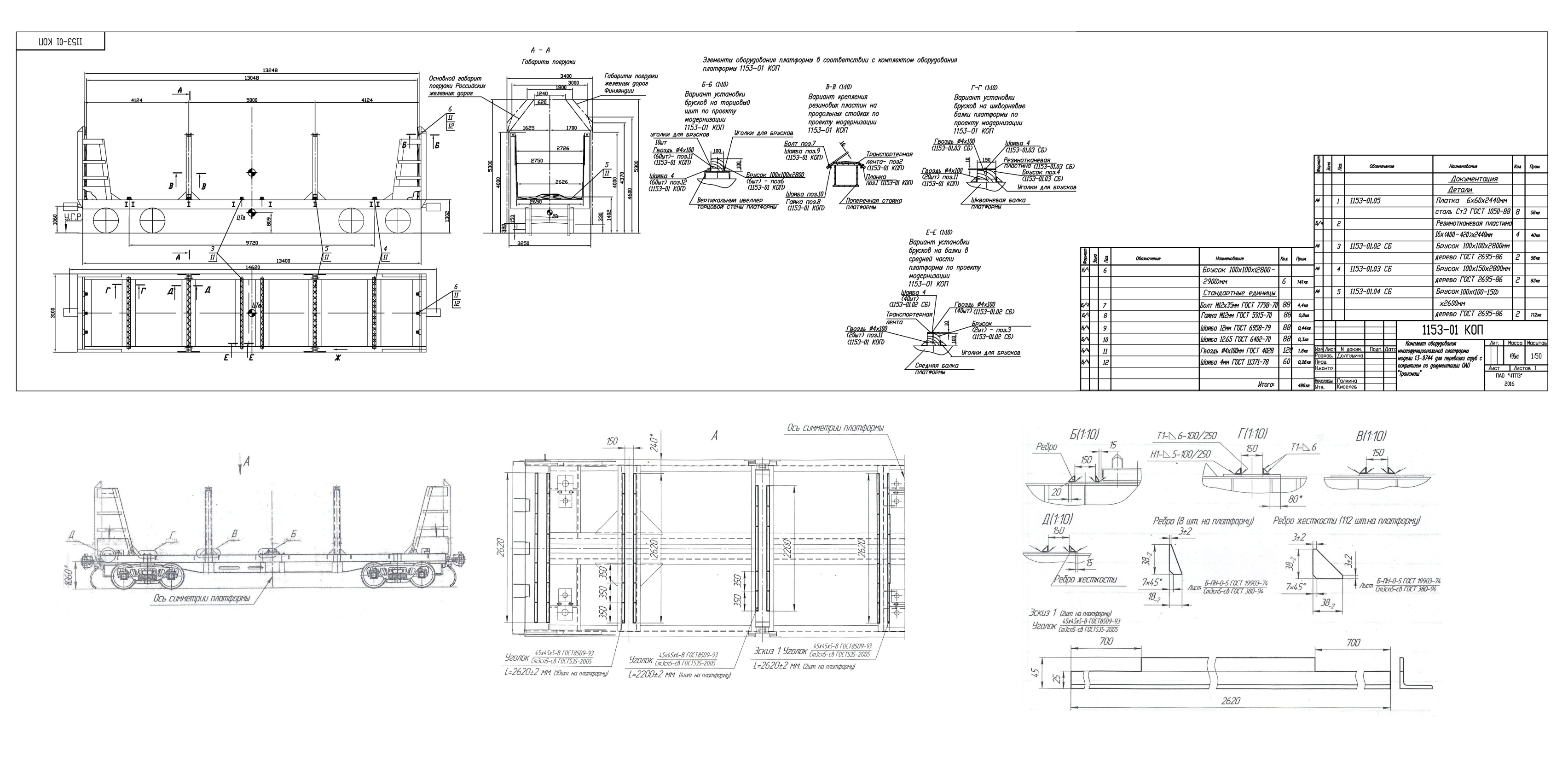 Раздел 5. Информационная карта Следующие условия проведения Открытого конкурса являются неотъемлемой частью настоящей документации о закупке, уточняют и дополняют положения настоящей документации о закупке.Приложение № 1к документации о закупкеНа бланке претендентаЗАЯВКА ______________ (наименование претендента) НА УЧАСТИЕ В ОТКРЫТОМ КОНКУРСЕ № ОК- НКПЮУР-16-0003   Будучи уполномоченным представлять и действовать от имени ________________ (наименование претендента или, в случае участия нескольких лиц на стороне одного участника, наименования таких лиц), а также полностью изучив всю документацию о закупке, я, нижеподписавшийся, настоящим подаю заявку на участие в Открытом конкурсе (далее – Заявка) № ОК-НКПЮУР-16-0003(далее – Открытый конкурс) на право заключения договора на выполнение работ по ремонту элементов крепления груза на специализированные платформы модели №13-9744 для перевозки трубной продукцииУполномоченным представителям ПАО «ТрансКонтейнер» настоящим предоставляются полномочия наводить справки или проводить исследования с целью изучения отчетов, документов и сведений, представленных в данной Заявке, и обращаться к нашим клиентам, обслуживающим нас банкам за разъяснениями относительно финансовых и технических вопросов.Настоящая Заявка служит также разрешением любому лицу или уполномоченному представителю любого учреждения, на которое содержится ссылка в сопровождающей документации, представлять любую информацию, необходимую для проверки заявлений и сведений, содержащихся в настоящей Заявке, или относящихся к ресурсам, опыту и компетенции претендента.Настоящим подтверждается, что _________(наименование претендента) ознакомилось(ся) с условиями документации о закупке, с ними согласно(ен) и возражений не имеет.В частности, _______ (наименование претендента), подавая настоящую Заявку, согласно(ен) с тем, что:результаты рассмотрения Заявки зависят от проверки всех данных, представленных ______________ (наименование претендента), а также иных сведений, имеющихся в распоряжении Заказчика;за любую ошибку или упущение в представленной __________________ (наименование претендента) Заявке ответственность целиком и полностью будет лежать на __________________ (наименование претендента);Открытый конкурс может быть прекращен в любой момент до подведения его итогов без объяснения причин.Победителем может быть признан участник, предложивший не самую низкую цену. В случае признания _________ (наименование претендента) победителем обязуется:Придерживаться положений нашей Заявки в течение ______ дней (указать срок не менее указанного в пункте 22 Информационной карты) с даты окончания срока подачи Заявок, указанной в пункте 6 Информационной карты. Заявка будет оставаться для претендента обязательной до истечения указанного периода.До заключения договора представить сведения о своих владельцах, включая конечных бенефициаров, с приложением подтверждающих документов, а также иные сведения, необходимые для заключения договора с ПАО «ТрансКонтейнер». ____________________ (наименование претендента) предупрежден(о), что при непредставлении указанных сведений и документов, ПАО «ТрансКонтейнер» вправе отказаться от заключения договора. Подписать договор(ы) на условиях настоящей Заявки на участие в Открытом конкурсе и на условиях, объявленных в документации о закупке.Исполнять обязанности, предусмотренные заключенным договором строго в соответствии с требованиями такого договора.Не вносить в договор изменения, не предусмотренные условиями документации о закупке.Настоящим подтверждается, что:- ___________ (результаты работ, оказания услуг, товары и т.д.) предлагаемые _______ (наименование претендента), свободны от любых прав со стороны третьих лиц, ________ (наименование претендента) согласно в случае признания победителем и подписания договора передать все права на___________ (результаты работ, оказания услуг, товары и т.д.) Заказчику;- ________(наименование претендента) не находится в процессе ликвидации;- ________(наименование претендента) на дату подачи Заявки на участие в Открытом конкурсе не признан несостоятельным (банкротом), в том числе отсутствует возбужденные в отношении него дела о несостоятельности (банкротстве);- на имущество ________ (наименование претендента) не наложен арест, экономическая деятельность не приостановлена; - ________(наименование претендента) на дату подачи Заявки на участие в Открытом конкурсе, в порядке, предусмотренном Кодексом Российской Федерации об административных правонарушениях, деятельность неприостановлена;- у _______ (наименование претендента) отсутствует задолженность по уплате налогов, сборов, пени, налоговых санкций в бюджеты всех уровней и обязательных платежей в государственные внебюджетные фонды, а также просроченная задолженность по ранее заключенным договорам с 
ПАО «ТрансКонтейнер»;- ________(наименование претендента) соответствует всем требованиям, устанавливаемым в соответствии с законодательством Российской Федерации и/или государства регистрации и/или ведения бизнеса претендента к лицам, осуществляющим поставки товаров, выполнение работ, оказание услуг, являющихся предметом закупки.-  ________(наименование претендента) не имеет и не будет иметь никаких претензий в отношении права (и в отношении реализации права) 
ПАО «ТрансКонтейнер» отменить Открытый конкурс в любое время до момента объявления победителя Открытого конкурса;-  ________(наименование претендента) полностью и без каких-либо оговорок принимает условия, указанные в Техническом задании (раздел 4 настоящей документации о закупке);- товары, работы, услуги, предлагаемые к поставке ________(наименование претендента) в рамках настоящего Открытого конкурса, полностью соответствуют требованиям Технического задания (раздел 4 настоящей документации о закупке).Своей подписью удостоверяю, что сделанные заявления и сведения, представленные в настоящей Заявке, являются полными, точными и верными.В подтверждение этого прилагаются все необходимые документы.Представитель, имеющий полномочия подписать Заявку на участие в Открытом конкурсе от имени ______________________________________________________________(наименование претендента)____________________________________________________________________       Печать			(должность, подпись, ФИО)"____" _________ 201__ г.Приложение № 2к документации о закупкеСВЕДЕНИЯ О ПРЕТЕНДЕНТЕ (для юридических лиц)(в случае, если на стороне одного претендента участвует несколько лиц, сведения предоставляются на каждое лицо)1. Полное и сокращенное наименование претендента (если менялось в течение последних 5 лет, указать, когда и привести прежнее название)ОГРН ______, ИНН _________, КПП______, ОКПО ____, ОКТМО________, ОКОПФ ___________ (для претендентов-резидентов Российской Федерации)Юридический адрес ________________________________________Почтовый адрес ___________________________________________Телефон (______) __________________________________________Факс (______) _____________________________________________Адрес электронной почты __________________@_______________Зарегистрированный адрес офиса _____________________________Адрес сайта компании: ______________________________________Для нерезидента Российской Федерации (заполняется только при участии нерезидента).Номер налогоплательщика (идентификационный) _________________Юридический адрес ________________________________________Почтовый адрес ___________________________________________Телефон (______) __________________________________________Факс (______) _____________________________________________Адрес электронной почты __________________@_______________Зарегистрированный адрес офиса _____________________________2. Руководитель_____________________3. Банковские реквизиты______________4. Название и адрес филиалов и дочерних предприятий (для нерезидентов Российской Федерации, имеющих представительства в Российской Федерации, дополнительно указываются ИНН и КПП представительства)5. Указание на принадлежность к субъектам малого и среднего предпринимательства ______(да или нет).6. Так как ________(наименование претендента) является субъектом малого и среднего предпринимательства  (в соответствии со статьей 4 Федерального закона от 24.07.2007 № 209-ФЗ «О развитии малого и среднего предпринимательства в Российской Федерации») указываю следующую информацию:Средняя численность работников за предшествующий календарный год__________________________________________________Выручка от реализации товаров (работ, услуг) без учета налога на добавленную стоимость или балансовая стоимость активов (остаточная стоимость основных средств и нематериальных активов) за предшествующий календарный год  __________________________Суммарная доля участия Российской Федерации, субъектов Российской Федерации, муниципальных образований, иностранных юридических лиц, общественных и религиозных организаций (объединений), благотворительных и иных фондов в уставном (складочном) капитале (паевом фонде) ________________________________________________Суммарная доля участия, принадлежащая одному или нескольким юридическим лицам, не являющимся субъектами малого и среднего предпринимательства, в уставном (складочном) капитале (паевом фонде) _______________________.Контактные лицаУполномоченные представители ПАО «ТрансКонтейнер» могут связаться со следующими лицами для получения дополнительной информации о претенденте:Справки по общим вопросам и вопросам управления: _____________________Контактное лицо (должность, ФИО, телефон)Справки по кадровым вопросам: ________________________________________Контактное лицо (должность, ФИО, телефон)Справки по техническим вопросам: _____________________________________Контактное лицо (должность, ФИО, телефон)Справки по финансовым вопросам: ______________________________________Контактное лицо (должность, ФИО, телефон)Представитель, имеющий полномочия подписать Заявку на участие от имени _________________________________________________________                              (наименование претендента)___________________________________________________________________   						 (должность, подпись, ФИО)Место печати		             	"____" _________ 201__ г.СВЕДЕНИЯ О ПРЕТЕНДЕНТЕ (для физических лиц)Фамилия, имя, отчество ___________________________________Паспортные данные ______________________________________Место жительства ________________________________________Телефон (______) ________________________________________Факс (______) ___________________________________________Адрес электронной почты __________________@_____________Банковские реквизиты_____________________________________Указание на принадлежность к субъектам малого и среднего предпринимательства ______(да или нет)Представитель, имеющий полномочия подписать Заявку на участие от имени _________________________________________________________                              (наименование претендента)___________________________________________________________________   						 (должность, подпись, ФИО)Место печати		             	"____" _________ 201__ г.Приложение № 3к документации о закупкеФинансово-коммерческое предложение «____» ___________ 201_ г.                                                                             Открытый конкурс № ОК-НКПЮУР-16-0003   								  (лот № 1)____________________________________________________________________(Полное наименование претендента)* Срок выполнения работ по ремонту элементов крепления (в часах на одну платформу)  исчисляется с момента подписания Сторонами акта передачи платформ (в ремонт)       1. Цена, указанная в настоящем финансово-коммерческом предложении по (поставке товаров, выполнению работ,оказанием услуг), учитывает стоимость всех налогов (кроме НДС), стоимости материалов, изделий, конструкций и оборудования, затрат связанных с доставкой на объект, хранением, погрузочно-разгрузочными работами, по выполнению всех установленных таможенных процедур, а также всех затрат, расходов связанных с выполнением работ, оказанием услуг, в том числе подрядных.__________ (Поставка товаров, выполнение работ, оказание услуг) облагается НДС по ставке ____%, размер которого составляет ________/ НДС не облагается (указать необходимое).2. Дополнительные условия поставки товаров, выполнения работ, оказания услуг _______________________________________________________ (заполняется претендентом при необходимости).3. Срок действия настоящего финансово-коммерческого предложения составляет _______________ (указывается дата в соответствии с пунктом 
22 Информационной карты, но не менее 60 (шестьдесят) календарных дней) с даты окончания срока подачи Заявок, указанной в пункте 6 Информационной карты.4. Если наши предложения, изложенные выше, будут приняты, мы берем на себя обязательство ____________ (поставить товар, выполнить работы, оказать услуги) в соответствии с требованиями документации о закупке и согласно нашим предложениям. 5. В случае если наши предложения будут признаны лучшими, мы берем на себя обязательства подписать договор в соответствии с условиями участия в Открытом конкурсе и на условиях настоящего финансово-коммерческого предложения.6. Мы согласны с тем, что в случае нашего отказа от заключения договора после признания нашей организации победителем конкурса, а так же при нашем отказе приступить к переговорам о подписании нами договора в сроки, указанные в уведомлении заказчика, направленном нам в соответствии с пунктом 144 Положения о закупках, договор будет заключен с другим участником.7. Мы объявляем, что до подписания договора, настоящее предложение и информация о нашей победе будут считаться имеющими силу договора между нами. Следующие приложения являются неотъемлемой частью настоящего финансово-коммерческого предложения:1) приложение № 1 – Расчет стоимости ремонта элементов крепления  по каждому виду работ, на ___ листах.Представитель, имеющий полномочия подписать Заявку на участие от имени ____________________________________________________________(наименование претендента)____________________________________________________________________       Печать			(должность, подпись, ФИО)"____" _________ 201__ г.Приложение № 5к документации о закупкеПРОЕКТ ДОГОВОРАДоговор № ________на выполнение работг. Челябинск                                                                      «____»________  20__г.	______________________________, именуемое в дальнейшем «Исполнитель»,  в лице __________________________, действующего на основании _______________________________________________________, с одной стороны, и  Публичное акционерное общество «Центр по перевозке грузов в контейнерах «ТрансКонтейнер» (ПАО «ТрансКонтейнер»), именуемое в дальнейшем «Заказчик», в лице ______________________________________филиала ПАО «ТрансКонтейнер» на Южно-Уральской железной дороге ____________________________________________________________, действующего  на основании доверенности от ___________ № ___________, с другой стороны, вместе именуемые «Стороны», заключили настоящий Договор о нижеследующем:1. Предмет Договора1.1. Заказчик поручает, а Исполнитель принимает на себя обязательства выполнить своими силами и из своих материалов работы по ремонту элементов крепления груза на специализированные железнодорожные платформы модели № 13-9744 (далее – платформы) для перевозки трубной продукции и сдать их результаты Заказчику (далее - Работы). Перечень Работ, производимых на одной платформе, согласован Сторонами  в приложении № 1 к настоящему Договору.1.2. Технические характеристики платформы модели № 13-9744:Модель тележки - 18-100 Грузоподъемность - 70 т Масса платформы - 24 тВысота пола от У ГР - 1302 мм Длина кузова платформы внутри - 13248 мм Ширина кузова платформы внутри - 2734 мм Количество обвязок - 2 штКоличество стоек - 4 штВысота стоек платформы внутри - 2640 мм1.2. Специализированные железнодорожные платформы принадлежат Заказчику на праве собственности или ином законном основании.1.3. Выполнение Работ осуществляется Исполнителем на основании Дефектных ведомостей, составленных по форме, утвержденной Сторонами в Приложении № 2 к настоящему Договору. Дефектная ведомость заполняется и подписывается уполномоченными лицами Заказчика и Исполнителя. 1.4. Срок выполнения Работ Исполнителем по одной платформе не должен превышать _______ часов с момента приема платформы от Заказчика по акту передачи. 1.6. Заказчик обязуется принять результат Работ, указанных в п. 1.1 настоящего Договора, на месте выполнения Работ Исполнителем и своевременно производить оплату Работ, выполненных Исполнителем в соответствии с порядком  и сроками, предусмотренными настоящим Договором.          1.7. Место выполнения Работ: Челябинская область, г.Челябинск, подъездные пути Исполнителя, примыкающие к станции Челябинск-Южный.  1.8. Срок начала выполнения Работ: с момента подписания Сторонами Договора, срок  окончания выполнения  Работ  - 31 декабря 2018 года.2. Цена Договора и порядок оплаты2.1. Общая цена настоящего Договора складывается исходя из стоимости выполнения Работ по ремонту элементов крепления груза на одной специализированной железнодорожной платформе модели №13-9744, определенной   Приложением №3 к настоящему Договору, и объема фактически выполненных Работ,  определяется как общая сумма выполненных Работ за весь период действия Договора и не может превышать 25 000 0000,00 (двадцать пять миллионов рублей 00 копеек) (кроме НДС). 2.2. Заказчик обязуется оплатить Исполнителю Работы в течение 30 (тридцати) календарных дней после подписания Сторонами акта сдачи-приемки выполненных Работ на основании выставленного счета. В графе «Описание выполненных работ» счетов Исполнителя должны быть указаны номера платформ, в отношении которых выполнены Работы.2.3. Расчеты по настоящему Договору производятся в безналичном порядке путем перечисления денежных средств на расчетный счет Исполнителя.2.4. Моментом исполнения обязательства Заказчика по оплате выполненных Работ считается дата зачисления денежных средств на расчетный счет Исполнителя.3. Порядок выполнения и приемки выполненных Работ3.1. Платформы для выполнения  ремонта элементов крепления груза прибывают на станцию Челябинск-Южный, примыкающую к месту проведения Работ, с последующей подачей на подъездные пути Исполнителя (место проведения Работ). Подача/уборка и маневровые работы с платформами от станции Челябинск-Южный до места выполнения Работ осуществляются за счет Исполнителя.3.2. Подача/уборка и маневровые работы с платформами  на подъездном пути Исполнителя для  выполнения Работ осуществляются за счет Исполнителя.3.3. Простой платформ Заказчика по вине Исполнителя на станции Челябинск-Южный в ожидании подачи оплачивается Исполнителем.3.4. Передача платформ Исполнителю осуществляется на основании акта передачи, подписываемого в день передачи платформ, по форме приложения № 4 к настоящему Договору, являющегося неотъемлемой частью Договора.3.5. По окончании Работ Исполнитель сообщает Заказчику о необходимости приемки платформ по телефону 259-21-32 и по электронной почте GusevAV@trcont.ru.3.6. Заказчик в течение одного рабочего дня с момента получения от Исполнителя уведомления об окончании Работ осуществляет приемку платформ на месте выполнения Работ.3.7. После ремонта элементов крепления груза на платформе Исполнитель в течение одного рабочего дня предоставляет Заказчику акт сдачи-приемки выполненных Работ на каждую платформу по форме (приложение № 5), являющейся  неотъемлемой частью настоящего Договора.3.8. Заказчик обязан при приемке проверить с участием Исполнителя комплектность и техническое состояние платформ, а также объем и качество выполненной Работы, и принять выполненную Работу.3.9. Заказчик, осуществив приемку и не имея претензий по всем проверяемым параметрам, подписывает акт сдачи-приемки выполненных Работ.3.10. При обнаружении отступлений от Договора, Технических условий, ухудшающих результат выполненных Работ, подмены составных частей, некомплектности и других недостатков Заказчик имеет право отказаться от приемки выполненных Работ и заявить мотивированный отказ от подписания акта, указав в нем все выявленные недостатки. При наличии мотивированного отказа Заказчика от приемки Работ Сторонами составляется акт с перечнем необходимых доработок и указанием сроков их выполнения. В случае обнаружения недостатков, платформа Заказчиком не принимается и остается под отвественностью  Исполнителя до момента устранения недостатков.3.11. Заказчик, обнаруживший недостатки при приемке Работ, вправе ссылаться на них, если в акте сдачи-приемки выполненных Работ были оговорены эти недостатки либо возможность последующего предъявления требований по их устранению.3.12. Заказчик, обнаруживший после приемки платформы несоответствие исполнения Договору или иные недостатки, которые не могли быть установлены при обычном способе приемки (скрытые недостатки), в том числе такие, которые были умышленно скрыты Исполнителем, обязан по их обнаружении известить об этом Исполнителя в разумный срок.3.13. Отправка платформ от места приемки Работ до места погрузки трубной продукции (подъездные  пути ОАО «ЧТПЗ») осуществляется Исполнителем за свой счет согласно распоряжениям Заказчика. 4. Права и обязанности Сторон4.1.   Права и обязанности Исполнителя:4.1.1. Исполнитель обязан прибыть на станцию Челябинск-Южный для подписания Дефектной ведомости и акта передачи платформ в ремонт - в течение 2 (двух) часов с момента получения от Заказчика соответствующего уведомления, направленного на адрес электронной почты____________________ .4.1.2. Исполнитель обязан выполнять все Работы в объеме и в сроки, предусмотренные настоящим Договором, на основании Дефектной ведомости, подписанной полномочными представителями Сторон, и сдавать Работы Заказчику в состоянии, соответствующем условиям настоящего Договора. Работы должны проводится в соответствии с РД 32 ЦВ-056-97. Грузовые вагоны железных дорог колеи 1520 мм. Руководство по текущему отцепочному ремонту утвержденного МПС России 02.09.1997После произведенного ремонта элементы крепления груза  должны соответствовать чертежу согласно приложению № 6 к настоящему Договору.Результаты работ должны обеспечивать способность (возможность) элементов крепления закреплять груз в соответствии с требованиями «Технических условий размещения и крепления грузов в вагонах и контейнерах» ЦМ-943 и местными техническими условиями размещения и крепления труб на многофункциональных платформах модели 13-9744, утвержденными распоряжением ОАО «РЖД» от 30.01.2009 № 177р (далее – МТУ), с изменениями и дополнениями в данные МТУ, внесенными распоряжениями ОАО «РЖД» от 22.06.2009  №1295р и от 21.12.2009  № 2640р и продленными распоряжением ОАО «РЖД» от 09.03.2016 № 390р.4.1.3. Исполнитель должен иметь в собственности либо на ином законном праве железнодорожные пути, примыкающие к станции Челябинск-Южный, вместимостью не менее 50 платформ.Исполнитель обязан выполнить все Работы с использованием своих ресурсов, материалов и оборудования.4.1.4. Исполнитель обязан обеспечить при выполнении Работ соблюдение правил технической и пожарной безопасности, правил охраны окружающей среды. Нести полную ответственность за создание безопасных условий труда.4.1.5. Выполненные Работы должны соответствовать нормам «Типовых требований по технике безопасности и производственной санитарии для проектирования и постройки грузовых и пассажирских вагонов железнодорожного транспорта».4.1.6. Конструкция элементов крепления груза должна соответствовать безопасности в течение всего периода эксплуатации при исполнении потребителем требований, установленных ГОСТ 22235-2010, ТУ и эксплуатационной документации. Все выступающие детали конструкции не должны иметь острых ребер и углов, мешающих работе обслуживающего персонала.4.1.7. Исполнитель обязан составлять и направлять Заказчику документы, предусмотренные настоящим Договором. 4.1.8. Исполнитель обязан устранять допущенные по его вине недостатки, выявленные при приемке результатов Работ, и в период гарантийного срока, в течение времени, согласованного Сторонами, своими силами и за свой счет.4.1.9. Исполнитель обязан незамедлительно информировать Заказчика и до получения от него указаний приостановить Работы при обнаружении неблагоприятных для Заказчика последствий и наступления обстоятельств, грозящих годности и прочности результатов выполняемой Работы или невозможности её завершения в срок.4.1.10. Не передавать оригиналы или копии документов, полученные от Заказчика, третьим лицам без предварительного письменного согласия с Заказчиком.4.1.11. Простой платформ по вине Исполнителя на станции Челябинск-Южный в ожидании подачи оплачивается Исполнителем.4.2. Права и обязанности Заказчика:4.2.1. Уведомить Исполнителя о необходимости прибыть на станцию Челябинск-Южный для подписания Дефектной ведомости и акта передачи платформ в ремонт на адрес электронной почты____________________ .4.2.2. Осуществлять  оплату выполненных  Работ в срок, установленный пунктом 2.2 настоящего Договора.4.2.3. По запросу Исполнителя обеспечивать полноту и достоверность информации о номерах платформ.4.2.4. В любое время проверять ход и качество Работы, выполняемой Исполнителем, не вмешиваясь в его хозяйственную деятельность.4.2.5. Заказчик обязан за свой счет производить подсыл платформ в производство Работ до станции примыкания к месту проведения Работ. 5. Качество Работ и гарантии5.1. Качество выполняемых Работ должно соответствовать требованиям Договора и «Техническим условиям размещения и крепления грузов в вагонах и контейнерах» от 27.05.2003 № ЦМ-943.5.2. Элементы крепления груза и их установка должны соответствовать чертежу согласно приложению № 6 к настоящему Договору.5.3. Элементы крепления груза должны обеспечивать закрепление груза в соответствии с требованиями «Технических условий размещения и крепления грузов в вагонах и контейнерах» от 27.05.2003 № ЦМ-943 и местным техническим условиям размещения и крепления труб на многофункциональных платформах модели 13-9744.5.4. Условия использования платформ должны определяться «Правилами технической эксплуатации железных дорог Российской Федерации, утвержденными Приказом Минтранса России от 21.12.2010 N 286.5.5. При выполнении Работ все резьбовые соединения должны соответствовать ГОСТ 9150-2002 (ИСО 68-1-98).5.6. Применяемая резина должна соответствовать ГОСТ 20-85. 5.8. Исполнитель гарантирует исправную работу платформ в процессе их эксплуатации в соответствии с  требованиями  Правил технической эксплуатации на железных дорогах (далее - Правила) в течение гарантийного срока.5.9. Исполнитель гарантирует, что качество материалов, комплектующих, применяемых им при проведении Работ, будет соответствовать стандартам, техническим условиям и иметь соответствующие сертификаты, технические паспорта и иные документы, удостоверяющие качество. Копии сертификатов и иных документов должны быть представлены Исполнителем по требованию Заказчика.5.10. Срок гарантии на выполненные Работы составляет ____ месяцев с даты подписания Сторонами акта сдачи-приемки выполненных работ.Гарантийный срок не распространяется:- на смонтированные Исполнителем части элементов крепления груза, поврежденные в процессе погрузочно-разгрузочных работ;- на части элементов крепления груза, отказ которых произошёл по причине нарушений Заказчиком правил и норм технической эксплуатации подвижного состава;- на случаи преднамеренного повреждения элементов крепления груза со стороны третьих лиц.5.11. Если в период гарантийного срока эксплуатации  обнаружатся дефекты в результатах Работ по вине Исполнителя, препятствующие нормальной эксплуатации элементов крепления, то Исполнитель обязан их устранить за свой счет в согласованные с Заказчиком сроки. Гарантийный срок в этом случае продлевается соответственно на период устранения дефектов.6. Ответственность Сторон6.1. За неисполнение или ненадлежащее исполнение своих обязательств по настоящему Договору Стороны несут ответственность в соответствии с настоящим Договором и законодательством Российской Федерации.6.2. За невыполнение Исполнителем Работ в срок, предусмотренный п. 1.4 Договора, Исполнитель выплачивает Заказчику неустойку в размере 0,1 (ноль целых одна десятая) % от стоимости  невыполненных Работ за каждый день просрочки.6.3. В случае несвоевременной оплаты результатов выполненных Работ Заказчик выплачивает Исполнителю неустойку в размере учетной ставки ЦБ РФ, действующей на момент наступления требования об оплате от суммы задолженности за каждый день просрочки.6.4. В остальном за неисполнение или ненадлежащее исполнение своих обязательств по настоящему Договору Стороны несут ответственность в соответствии с настоящим Договором и законодательством Российской Федерации.7. Обстоятельства непреодолимой силы7.1. Ни одна из Сторон не несет ответственности перед другой Стороной за неисполнение или ненадлежащее исполнение обязательств по настоящему Договору, обусловленные действием обстоятельств непреодолимой силы, то есть чрезвычайных и непредотвратимых при данных условиях обстоятельств, в том числе объявленной или фактической войной, гражданскими волнениями, эпидемиями, блокадами, эмбарго, пожарами, землетрясениями, наводнениями и другими природными, стихийными бедствиями, а также изданием актов государственных органов.7.2. Свидетельство, выданное соответствующей торгово-промышленной палатой или иным компетентным органом, является достаточным подтверждением наличия и продолжительности действия обстоятельств непреодолимой силы.7.3. Сторона, которая не исполняет свои обязательства вследствие обстоятельств непреодолимой силы, должна в трехдневный срок известить другую Сторону о наступлении таких обстоятельств.7.4. Если обстоятельства непреодолимой силы действуют на протяжении 1 (одного) месяца, настоящий Договор может быть расторгнут по соглашению Сторон, либо по инициативе заинтересованной стороны в порядке установленном п. 9.5  настоящего Договора.8. Разрешение споров8.1. Споры и (или) разногласия, возникающие при исполнении обязательств по настоящему Договору, должны по возможности разрешаться путем переговоров между Сторонами. 8.2. Если стороны не придут к соглашению путем переговоров, все споры рассматриваются в претензионном порядке. Срок рассмотрения претензии – три недели с момента получения претензии, определяемого по почтовому штемпелю на уведомлении о вручении заказной корреспонденции без описи вложения.8.3. В случае если споры не урегулированы Сторонами с помощью переговоров и в претензионном порядке, то они передаются заинтересованной стороной в Арбитражный суд Челябинской области.9. Порядок внесения изменений, дополнений в Договор и его расторжение9.1. В настоящий Договор могут быть внесены изменения и дополнения, которые оформляются Сторонами дополнительными соглашениями к настоящему Договору.9.2. Настоящий Договор может быть досрочно расторгнут по взаимному соглашению Сторон, оформленному в письменной форме, в одностороннем порядке по инициативе одной из Сторон и основаниям, предусмотренным законодательством Российской Федерации и настоящим Договором. 9.3. Заказчик вправе расторгнуть Договор в случаях:- нарушения Исполнителем сроков выполнения Работ более, чем на 5 дней по причинам, не зависящим от Заказчика;- несоблюдение Исполнителем требований по качеству Работы;- аннулирование лицензии на проводимые по Договору Работы, лишающее Исполнителя права на производство Работ по Договору;9.4. Исполнитель вправе расторгнуть Договор в случаях:- финансовой несостоятельности Заказчика, или задержки оплаты более, чем на один месяц.9.5. Сторона, решившая расторгнуть настоящий Договор, направляет письменное уведомление другой Стороне не позднее, чем за 60 (шестьдесят) календарных дней до даты расторжения, указанной в уведомлении. Договор считается расторгнутым с даты, указанной в уведомлении о расторжении.9.6. При одностороннем расторжении Договора Заказчиком Заказчик обязан оплатить фактически произведенные до даты получения уведомления о расторжении Договора затраты, документально подтвержденные Исполнителем.9.7. Исполнитель, в одностороннем порядке отказавшийся от исполнения Договора, обязан полностью возместить Заказчику (по его требованию) понесенные им убытки.10. Антикоррупционная оговорка10.1. При исполнении своих обязательств по настоящему Договору Стороны, их аффилированные лица, работники или посредники не выплачивают, не предлагают выплатить и не разрешают выплату каких-либо денежных средств или ценностей, прямо или косвенно, любым лицам для оказания влияния на действия или решения этих лиц с целью получить какие-либо неправомерные преимущества или для достижения иных неправомерных целей.При исполнении своих обязательств по настоящему Договору Стороны, их аффилированные лица, работники или посредники не осуществляют действия, квалифицируемые применимым для целей настоящего Договора законодательством как дача/получение взятки, коммерческий подкуп, а также иные действия, нарушающие требования применимого законодательства и международных актов о противодействии коррупции.10.2. В случае возникновения у Стороны подозрений, что произошло или может произойти нарушение каких-либо положений пункта 10.1 настоящего Договора, соответствующая Сторона обязуется уведомить об этом другую Сторону в письменной форме. В письменном уведомлении Сторона обязана сослаться на факты или предоставить материалы, достоверно подтверждающие или дающие основание предполагать, что произошло или может произойти нарушение каких-либо положений пункта 10.1 настоящего Договора другой Стороной, ее аффилированными лицами, работниками или посредниками. Каналы уведомления Исполнителя о нарушениях каких-либо положений пункта 10.1 настоящего Договора: _________________, официальный сайт ______________.Каналы уведомления Заказчика о нарушениях каких-либо положений пункта 10.1 настоящего Договора: 8 (495) 788-17-17, официальный сайт www.trcont.ru.Сторона, получившая  уведомление  о  нарушении  каких-либо положений пункта 10.1 настоящего Договора, обязана рассмотреть уведомление и сообщить другой Стороне об итогах его рассмотрения в течение 15 (пятнадцати) рабочих дней с даты получения письменного уведомления.10.3. Стороны гарантируют осуществление надлежащего разбирательства по фактам нарушения положений пункта 10.1 настоящего Договора с соблюдением принципов конфиденциальности и применение эффективных мер по предотвращению возможных конфликтных ситуаций. Стороны гарантируют  отсутствие негативных последствий как для уведомившей Стороны в целом, так и для конкретных работников уведомившей Стороны, сообщивших о факте нарушений. 10.4. В случае подтверждения факта нарушения одной Стороной положений пункта 10.1 настоящего Договора и/или неполучения другой Стороной информации об итогах рассмотрения уведомления о нарушении в соответствии с пунктом 10.2 настоящего Договора, другая Сторона имеет право расторгнуть настоящий Договор в одностороннем внесудебном порядке путем направления письменного уведомления не позднее чем за 30 (тридцать) календарных дней до даты прекращения действия настоящего Договора. 11. Гарантии и заверения Исполнителя. Исполнитель настоящим заверяет Заказчика и гарантирует, что на дату заключения настоящего Договора:Исполнитель является надлежащим образом созданным юридическим лицом, действующим в соответствии с законодательством Российской Федерации;Исполнителем соблюдены корпоративные процедуры, необходимые для заключения настоящего Договора, заключение настоящего Договора получило одобрение органов управления Исполнителя;настоящий Договор от имени Исполнителя подписан лицом, которое надлежащим образом уполномочено совершать такие действия; заключение настоящего Договора и исполнение его условий не нарушит и не приведет к нарушению учредительных документов или какого-либо договора или документа, стороной по которому является Исполнитель, а также любого положения законодательства Российской Федерации;не существует каких-либо обстоятельств, которые ограничивают, запрещают исполнение Исполнителем обязательств по настоящему Договору.12. Прочие условия12.1. Настоящий Договор вступает в силу с момента его подписания и действует до полного исполнения Сторонами своих обязательств. 12.2. Стороны принимают документы, передаваемые по факсимильной связи, как имеющие юридическую силу, с последующим предоставлением оригиналов таких документов в течение 10 (десяти) календарных дней.12.3.  Во всех случаях, не предусмотренных настоящим Договором, Стороны руководствуются нормами действующего законодательства Российской Федерации. В случае принятия в период действия Договора новых нормативных актов, регламентирующих работу железнодорожного транспорта и влияющих на исполнение Сторонами своих обязательств по настоящему Договору, Стороны руководствуются требованиями новых нормативных актов.12.4. В случае изменения реквизитов Стороны обязаны незамедлительно в письменной форме уведомить друг друга.12.5. Настоящий Договор составлен в двух экземплярах, имеющих равную юридическую силу, по одному для каждой из Сторон.12.6. К настоящему договору прилагаются:12.6.1. Перечень Работ, производимых на одной платформе (Приложение № 1);12.6.2. Дефектная ведомость (Приложение № 2);         12.6.3.   Стоимость  ремонта элементов крепления  по каждому виду Работ          (Приложение № 3);12.6.4. Форма акта передачи платформ(ы) (Приложение № 4);12.6.5. Форма акта сдачи-приемки выполненных работ (приложение № 5);12.6.6. Чертеж элементов крепления (Приложение № 6);13. Юридические адреса и платежные реквизиты Сторон                                                                                               Приложение № 1                                                                                                                                                                 к договору на выполнение работ 	          от «__»_____________ 20__г.                        №_________________Перечень работ, производимых на одной платформеВ процессе выполнения работ на 1 платформе возможно проведение следующих видов ремонтных Работ:Горизонтальные элементыЗамена  деревянного бруса 100*(100-150)*2600мм, 100*(100-150)*2800мм, на раме платформы. Крепление деревянного бруса 100*(100-150)*(2600-2800)мм на раме платформы.Замена ленты резинотканевой 100*100*2800*16мм, 100*150*3000*16мм, на брусе установленном на  раме платформы.Крепление ленты резинотканевой 100*100*2800*16мм, 100*150*3000*16мм на брусе  установленном на раме платформы .Замена  уголка 45*45*5мм, длинной 2200/2620 мм в сборе с косынками, на поперечной балке платформы. Крепление (сварка)  уголка 45*45*5мм, длинной 2200/2620 в комплекте с ребрами, на поперечной балке платформы.Вертикальные стойки (боковые)Замена  резинотканевой ленты 2440*(400-420)*16мм.Крепление  резинотканевой ленты 2440*(400-420)*16мм.Замена пластины металлической 2440*60*6, с 11 отверстиями.Крепление пластины металлической 2440*60*6, с 11 отверстиями.Вертикальные стойки (торцевые)Замена  деревянного бруса 100*100*(2800-2900) мм. Крепление деревянного бруса 100*100*(2800-2900)мм.Замена пластины/ уголка 60*60мм.Крепление пластины/уголка 60*60мм.	Результаты работ должны соответствовать чертежу (Приложение № 6 к настоящему Договору). Сварочные работы необходимо  выполнить в соответствии с ГОСТ 5294-80, с последующим грунтованием мест приварки пластин/уголков к стойкам/раме  платформы. Крепление стоек торцевых осуществляется гвоздями Ø4×100мм  ГОСТ 4028-63.Крепление резинотканевой ленты  на  брус осуществляется гвоздями Ø4×100мм,  ГОСТ 4028-63. Крепление резинотканевой ленты  к боковым стойкам производится  болтами М12, в соответствии с ГОСТ 7798-70, шайбами М12 , в соответствии с ГОСТ 6958-78, гайками М12, в соответствии с ГОСТ 5915-70, пружинными шайбами М12, в соответствии ГОСТ 64-02-70.Примечание: Замена элементов крепления включает в себя стоимость материалов, необходимых для установки нового элемента крепления и трудозатраты на их установку.Крепление элементов включает в себя трудозатраты на ремонт неисправного элемента с учетом крепежных материалов (болты, гайки, гвозди, шайбы, электроды, грунт).                                                                                       Приложение № 2                                                                           к Договору на выполнение работ №_______                                                от «______»________20__ г.Дефектная ведомостьна выполнение работ по ремонту элементов крепления груза на специализированной железнодорожной платформе модели № 13-9744г. _                                                                                             «__»_____________20___г.В соответствии с  Договором №_______ от «____»___________ 20___ г.  представитель Заказчика в лице____________________, действующий на основании_____________________________________ и представитель Исполнителя  в лице  _______________________________________________________________, действующий на основании__________________________ составили настоящий акт о том, что при ремонте элементов крепления груза на специализированной железнодорожной платформе № _____ необходимо выполнить следующие  Работы:                Представитель Заказчика:_______________________/_______________________/                Представитель Исполнителя: __________________/_______________________/Приложение № 3__                                                                              к Договору на выполнение работ _______от «_____»_____________ 20__ г.№ _________________                           Приложение № 4                                                                 к Договору на выполнение работ №___                                            от «_____»_______20__ г.ФОРМААКТпередачи платформ(ы)_____________                                                                             «___» ___________20__ г.Мы нижеподписавшиеся,  представитель  Заказчика _______________________________________________________________________________, действующий на основании доверенности №________от___________________, с одной стороны и представитель Исполнителя ______________________________________________ __________________________, действующий на основании _________________________,  с другой стороны составили настоящий акт о нижеследующем.1. Заказчик передает, а Исполнитель принимает  ________ед. платформ модели №13-9744, принадлежащих Заказчику на праве собственности или ином законном основанииСледующих №№ _____________________________________________________________________________________________________________________________________2. Качественные показатели платформ соответствуют (не соответствуют)______________________________________________________________________________________3. Комплектность платформ соответствует ( не соответствует)_______________________________________________________________________________________________4. Состояние литых деталей и колесных пар (отсутствие следов схода и повреждений) __________________________________________________________________________5. Состояние стоек и фитинговых упоров (исправность и наличие) ___________________________________________________________________________________________ 6. Передача платформ производится в целях выполнения работ по ремонту элементов крепления груза на платформе(ах).7. Дата приемки платформ, определяется датой подписания настоящего акта.                                                     Приложение № 5                                                                                  к Договору на выполнение работ                                                                                          от «_____»___________ 20 ___ г.ФОРМААКТ №   _____сдачи-приемки выполненных работ по Договору № ______________ от «__» _______________г. __________                                                                          «___»__________ 20 __ г.Мы нижеподписавшиеся,  представитель  Заказчика _______________________________________________________________________________, действующий на основании доверенности №________от___________________, с одной стороны и представитель Исполнителя ______________________________________________ __________________________, действующий на основании _________________________,  с другой стороны составили настоящий акт о нижеследующем. 1. Исполнитель возвращает после проведенных работ, а Заказчик принимает после ремонта ________ед. платформ модели №13-9744, принадлежащих Заказчику на праве собственности или ином законном основании:Номера платформ: ____________________________________________________________________________________________________________________2. Качественные показатели платформ соответствуют (не соответствуют)______________________________________________________________________________________3. Комплектность платформ соответствует ( не соответствует)_______________________________________________________________________________________________4. Состояние литых деталей и колесных пар (отсутствие следов схода и повреждений) __________________________________________________________________________5. Состояние стоек и фитинговых упоров (исправность и наличие) ___________________________________________________________________________________________ Объем выполненных  Исполнителем работ:Всего выполнено работ на сумму ____________________________________ руб., в т.ч. НДС. Выполненные работы __________________________________________________________________________________________________________________________________В отношенни выполненных работ указать:  соответствуют/не соответствуют  условиям Договора, выполнены  в полном/неполном объеме, качественно/или с недостатками, в срок/с нарушением срока  и т.д.При приемке работ выявлены недостатки, препятствующие нормальной эксплуатации платформ *:* Заполняется при некачественном выполнении работ(обнаружении недостатков), при их  отсутствии проставляется прочерк.Представитель Заказчика        _______________ ___________________(_________________)                                                                      (должность)                        (подпись)                                 (ФИО)Представитель Исполнителя   _______________ __________________ (__________________)                                                                       (должность)                        (подпись)                                 (ФИО)      Приложение № 6                                                    к Договору на выполнение работ №_______                                         от «_____»______________ 20 ___ г.Приложение № 5к документации о закупкеСВЕДЕНИЯ ОБ АДМИНИСТРАТИВНОМ И ПРОИЗВОДСТВЕННОМ ПЕРСОНАЛЕ ПРЕТЕНДЕНТА(указывается персонал, который необходим для выполнения работ, оказания услуг, поставки товара, являющихся предметом Открытого конкурса)Административный персонал Производственный персонал (рабочие)Представитель, имеющий полномочия подписать Заявку на участие от имени ______________________________________________________________(наименование претендента)____________________________________________________________________       Печать			(должность, подпись, ФИО)"____" _________ 201__ г.№п/пПеречень основных данныхСодержание основных данных и требований1Содержание работВыполнение работ по ремонту элементов крепления груза на специализированные железнодорожные платформы  модели №13-9744 для перевозки трубной продукции2Состав и объем работОбщий перечень работ по ремонту элементов крепления груза   приведен в Приложении № 1 к Техническому заданию.Перечень работ, необходимых к выполнению на каждой платформе определяется исходя из ее состояния на момент осмотра и фиксируется в дефектной ведомости.3Технические характеристики железнодорожных платформ подлежащих ремонтуПлатформа 13-9744:Модель тележки - 18-100 Грузоподъемность - 70 т Масса платформы - 24 т.Высота пола от У ГР - 1302 мм Длина кузова платформы внутри - 13248 мм Ширина кузова платформы внутри - 2734 мм Количество обвязок - 2 шт.Количество стоек - 4 шт.Высота стоек платформы внутри - 2640 мм4Требования к качеству        Работы должны проводится в соответствии с РД 32 ЦВ-056-97. Грузовые вагоны железных дорог колеи 1520 мм. Руководство по текущему отцепочному ремонту утвержденного МПС России 02.09.1997После произведенного ремонта элементы крепления груза  должны соответствовать чертежам, согласно приложению № 2 к Техническому заданию.Результаты работ должны обеспечивать способность (возможность) элементов крепления закреплять груз в соответствии с требованиями «Технических условий размещения и крепления грузов в вагонах и контейнерах» ЦМ-943 и местными техническими условиями размещения и крепления труб на многофункциональных платформах модели 13-9744, утвержденными распоряжением ОАО «РЖД» от 30.01.2009 № 177р (далее – МТУ), с изменениями и дополнениями в данные МТУ, внесенными распоряжениями ОАО «РЖД» от 22.06.2009  №1295р и от 21.12.2009  № 2640р и продленными распоряжением ОАО «РЖД» от 09.03.2016 № 390р.При выполнении работ все резьбовые соединения должны соответствовать ГОСТ 9150-2002 (ИСО 68-1-98).Применяемая резина должна соответствовать ГОСТ 20-85. Качество материалов, применяемых при выполнении работ, необходимо подтвердить сертификатами качества.5Требование к безопасности работПретендент обязан обеспечить при выполнении работ соблюдение правил технической и пожарной безопасности, правил охраны окружающей среды. Нести полную ответственность за создание безопасных условий труда.Выполненные работы должны соответствовать нормам «Типовых требований по технике безопасности и производственной санитарии для проектирования и постройки грузовых и пассажирских вагонов железнодорожного транспорта».Конструкция элементов крепления груза должна соответствовать безопасности в течение всего периода эксплуатации при исполнении потребителем требований, установленных ГОСТ 22235-2010, ТУ и эксплуатационной документации.Все выступающие детали конструкции не должны иметь острых ребер и углов, мешающих работе обслуживающего персонала.6Срок предоставления гарантии качества Срок гарантии на выполненные работы - не менее 12 месяцев с даты подписания актов сдачи-приемки выполненных работ.Гарантийный срок не распространяется:- на смонтированные Исполнителем части элементов крепления груза, поврежденные в процессе погрузочно-разгрузочных работ;- на части элементов крепления груза, отказ которых произошёл по причине нарушений Заказчиком правил и норм технической эксплуатации подвижного состава;- на случаи преднамеренного повреждения элементов крепления груза со стороны третьих лиц.Если в период гарантийного срока эксплуатации обнаружатся дефекты в результатах Работ по вине Исполнителя, препятствующие нормальной эксплуатации элементов крепления, то Исполнитель обязан их устранить за свой счет в согласованные с Заказчиком сроки. Гарантийный срок в этом случае продлевается соответственно на период устранения дефектов.7Условия  подачи платформ и приемка работ Платформы для выполнения  ремонта элементов крепления груза прибывают на станцию Челябинск-Южный, примыкающую к месту проведения Работ, с последующей подачей на подъездные пути Исполнителя (место проведения Работ). Подача/уборка и маневровые работы с платформами от станции Челябинск-Южный до места выполнения Работ осуществляются за счет Исполнителя.Передача платформ Исполнителю осуществляется на основании акта передачи, подписываемого в день передачи платформ, по форме, согласованной сторонами.По окончании Работ Исполнитель сообщает Заказчику о необходимости приемки платформ по телефону 259-21-32 и по электронной почте GusevAV@trcont.ruЗаказчик в течение одного рабочего дня с момента получения от Исполнителя уведомления об окончании Работ осуществляет приемку платформ на месте выполнения Работ.После ремонта элементов крепления груза на платформе Исполнитель в течение одного рабочего дня предоставляет Заказчику акт сдачи-приемки выполненных Работ на каждую платформу по форме, согласованной сторонами.Заказчик обязан при приемке проверить с участием Исполнителя комплектность и техническое состояние платформ, а также объем и качество выполненной Работы, и принять выполненную Работу.При обнаружении отступлений от Договора, Технических условий, ухудшающих результат выполненных Работ, подмены составных частей, некомплектности и других недостатков Заказчик имеет право отказаться от приемки выполненных Работ и заявить мотивированный отказ от подписания акта, указав в нем все выявленные недостатки. При наличии мотивированного отказа Заказчика от приемки Работ Сторонами составляется акт с перечнем необходимых доработок и указанием сроков их выполнения. В случае обнаружения недостатков, платформа Заказчиком не принимается и остается под отвественностью  Исполнителя до момента устранения недостатков.8Цена договораОбщая цена настоящего Договора складывается исходя из стоимости выполнения работ по ремонту элементов крепления груза на одной специализированной железнодорожной платформе модели №13-9744 и объема фактически выполненных работ, определяется как общая сумма выполненных работ за весь период действия договора и не может превышать 25 000 000 (Двадцать пять миллионов) рублей с учетом всех налогов (кроме НДС), стоимости материалов, изделий, конструкций и оборудования, затрат связанных с доставкой на объект, хранением, погрузочно-разгрузочными работами, по выполнению всех установленных таможенных процедур, а также всех затрат, расходов связанных с выполнением работ, оказанием услуг, в том числе подрядных.При этом:- максимальная стоимость ремонта  одной платформы 13-9744 без замены элементов крепления не должна превышать 3 000 (три тысячи)  рублей с учетом всех налогов (кроме НДС), а также всех затрат, расходов связанных с выполнением работ, оказанием услуг, в том числе подрядных.- максимальная стоимость ремонта  одной платформы 13-9744 с полной заменой элементов крепления не должна превышать 50 000 (пятьдесят тысяч)  рублей с учетом всех налогов (кроме НДС), стоимости материалов, изделий, конструкций и оборудования, затрат связанных с доставкой на объект, хранением, погрузочно-разгрузочными работами, по выполнению всех установленных таможенных процедур, а также всех затрат, расходов связанных с выполнением работ, оказанием услуг, в том числе подрядных.9Способ оплатыЗаказчик обязуется оплатить Исполнителю работы в течение 30 (тридцати) календарных дней после подписания Сторонами акта сдачи-приемки выполненных Работ на основании выставленного счета. Расчеты производятся в безналичном порядке путем перечисления денежных средств на расчетный счет Исполнителя.Моментом исполнения обязательства Заказчика по оплате выполненных работ считается дата зачисления денежных средств на расчетный счет Исполнителя.10Сроки выполнения работ по ремонту элементов крепления  Сроки выполнения работ по ремонту элементов крепления груза на специализированных железнодорожных платформах модели № 13-9744 исчисляются с момента подписания Сторонами акта передачи платформ и не должны превышать 1 (одни) сутки на каждую платформу.11Особые условия- общий объем специализированных железнодорожных платформ модели  №13-9744, требующий ремонта элементов крепления груза для перевозки трубной продукции – определяется по факту образования. - все работы выполняются на п/пути Исполнителя с использованием  ресурсов, материалов и оборудования Исполнителя,- простой платформ по вине Исполнителя на станции Челябинск-Южный в ожидании подачи оплачивается Исполнителем, - отправка платформ от места приемки работ до места погрузки трубной продукции (подъездные  пути ОАО «ЧТПЗ») осуществляется Исполнителем за свой счет согласно распоряжениям Заказчика. - Исполнитель должен иметь в собственности, либо на ином законном  праве железнодорожные пути, примыкающие к станции Челябинск-Южный,  вместимостью не менее 50 платформ. № п/пНаименование п/пСодержание 1.Предмет Открытого конкурсаОткрытый конкурс № ОК-НКПЮУР-16-0003   на право заключения договора на выполнение работ по ремонту элементов крепления груза на специализированные железнодорожные платформы модели №13-9744 для перевозки трубной продукции2.Организатор Открытого конкурса, адрес, контактные лица и представители ЗаказчикаОрганизатором является ПАО «ТрансКонтейнер». Функции Организатора выполняет Постоянная рабочая группа Конкурсной комиссии филиала ПАО «ТрансКонтейнер» на Южно-Уральской железной дорогеАдрес:Российская Федерация, 454092, г. Челябинск,                 ул. Цвиллинга, д. 61.Контактное(ые) лицо(а) Заказчика: Давыдов Игорь Васильевич ,тел./факс 8(351)259-21-33, электронный адрес DavydovIV@trcont.ruКонтактное(ые) лицо(а) Организатора: Колебанов Алексей Викторович, тел./факс 8(351) 259-22-97, электронный адрес KolebanovAV@trcont.ru.3.Дата опубликования извещения о проведении Открытого конкурса«29 »  июля  2016 г.4.Средства массовой информации (СМИ), используемые в целях информационного обеспечения проведения процедуры Открытого конкурсаИзвещение о проведении Открытого конкурса, изменения к извещению, настоящая документация о закупке, протоколы, оформляемые в ходе проведения Открытого конкурса, вносимые в них изменения и дополнения и иные сведения, обязательность публикации которых предусмотрена  Положением о закупках и законодательством Российской Федерации публикуется (размещается) в информационно-телекоммуникационной сети «Интернет» на сайте 
ПАО «ТрансКонтейнер» (http://www.trcont.ru) и, в предусмотренных законодательством Российской Федерации случаях, на официальном сайте единой информационной системы в сфере закупок в информационно-телекоммуникационной сети «Интернет» (www.zakupki.gov.ru) (далее – Официальный сайт).В случае возникновения технических и иных неполадок при работе Официального сайта, блокирующих доступ к Официальному сайту в течение более чем одного рабочего дня, информация, подлежащая размещению на Официальном сайте, размещается на сайте ПАО «ТрансКонтейнер» с последующим размещением такой информации на Официальном сайте в течение одного рабочего дня со дня устранения технических или иных неполадок, блокирующих доступ к Официальному сайту, и считается размещенной в установленном порядке.5.Начальная (максимальная) цена договора/ цена лотаНачальная (максимальная) цена договора составляет 25 000 000 (Двадцать пять миллионов) рублей с учетом всех налогов (кроме НДС), стоимости материалов, изделий, конструкций и оборудования, затрат связанных с доставкой на объект, хранением, погрузочно-разгрузочными работами, по выполнению всех установленных таможенных процедур, а также всех затрат, расходов связанных с выполнением работ, оказанием услуг, в том числе подрядных. При этом:- максимальная стоимость ремонта  одной платформы 13-9744 без замены элементов крепления не должна превышать 3 000 (три тысячи)  рублей с учетом всех налогов (кроме НДС), а также всех затрат, расходов связанных с выполнением работ, оказанием услуг, в том числе подрядных.- максимальная стоимость ремонта  одной платформы 13-9744 с полной заменой элементов крепления не должна превышать 50 000 (пятьдесят тысяч)  рублей с учетом всех налогов (кроме НДС), стоимости материалов, изделий, конструкций и оборудования, затрат связанных с доставкой на объект, хранением, погрузочно-разгрузочными работами, по выполнению всех установленных таможенных процедур, а также всех затрат, расходов связанных с выполнением работ, оказанием услуг, в том числе подрядных.Сумма НДС и условия начисления определяются в соответствии с законодательством Российской Федерации.6.Место, дата начала и окончания подачи Заявок Заявки принимаются по рабочим дням с 09 часов 00 минут до 12 часов 00 минут и с 13 часов 00 минут до 17 часов 00 минут местного времени с даты, указанной в пункте 3 Информационной карты и до 16 часов 00 минут
«22» августа 2016 г. по адресу, указанному в пункте 2 настоящей Информационной карты.7.Место, дата и время вскрытия Заявок	Вскрытие Заявок состоится  «23»  августа   2016 г. в 14 часов 00 минут местного времени по адресу, указанному в пункте 2 настоящей Информационной карты.8. Оценка и сопоставление и ЗаявокОценка и сопоставление Заявок состоится 
« 25  » августа  2016 г. в 14 часов 00 минут местного времени по адресу, указанному в пункте 2 настоящей Информационной карты.9.Конкурсная комиссияРешение об итогах Открытого конкурса принимается Конкурсной комиссией аппарата управления ПАО «ТрансКонтейнер».Адрес: 125047, Москва, Оружейный переулок, д.19.10.Подведение итоговПодведение итогов состоится не позднее 14 часов 00 минут
местного времени «15» сентября  2016 г. по адресу, указанному в пункте 9 Информационной карты.11.Условия оплаты за товар, выполнение работ, оказание услуг Заказчик обязуется оплатить Исполнителю работы  в течение 30 (тридцати) календарных дней после подписания Сторонами акта сдачи-приемки выполненных Работ на основании выставленного счета.         Расчеты производятся в безналичном порядке путем перечисления денежных средств на расчетный счет Исполнителя.         Моментом исполнения обязательства Заказчика по оплате выполненных работ считается дата зачисления денежных средств на расчетный счет Исполнителя.12.Количество лотов Один лот13.Срок и место поставки товара, выполнения  работ, оказания услугСрок выполнения работ, оказания услуг, поставки товара и т.д.: Срок начала выполнения Работ - с момента подписания Сторонами Договора. Срок  окончания выполнения  Работ  -    31 декабря 2018 года.Место выполнения работ, оказания услуг, поставки товара и т.д.: Челябинская область, г.Челябинск, подъездные пути примыкающие к станции Челябинск-Южный.14.Состав и количество (объем) товара, работ, услугСостав и объем работ определен в разделе 4 «Техническое задание».15.Официальный язык Русский язык. Вся переписка, связанная с проведением Открытого конкурса, ведется на русском языке.16.Валюта Открытого конкурса рубли РФ17.Требования, предъявляемые к претендентам и Заявке на участие в Открытом конкурсе 1. Помимо указанных в пунктах 2.1 и 2.2 настоящей документации требований к претенденту, участнику предъявляются следующие требования: 1.1 деятельность претендента, участника не должна быть приостановлена в порядке, предусмотренном Кодексом Российской Федерации об административных правонарушениях, на день подачи Заявки на участие в Открытом конкурсе.1.2 отсутствие за последние три года просроченной задолженности перед ПАО «ТрансКонтейнер», фактов невыполнения обязательств перед ПАО «ТрансКонтейнер» и причинения вреда имуществу ПАО «ТрансКонтейнер»;1.3.  иметь в наличии на праве собственности или на ином законном праве  производственные мощности для выполнения работ по предмету конкурса, в том числе:- выпрямитель дуговой (напряжение питающей сети, В 380±10%, номинальная частота питающей сети, Гц 50, номиннальный сварочный ток, при ПН=60%, А 300, регулирование сварочного тока механическое плавное, пределы регулирования сварочного тока, А 85-300, Напряжение холостого хода, не более, В 75, Максимальная потребляемая мощность, не более, кВА 40).Возможно применение аналогичного оборудования с подобными, либо лучшими техническими характеристиками.1.4. иметь квалифицированный персонал, необходимый для выполнения работ по предмету настоящего конкурса, в том числе:- электросварщик ручной дуговой сварки 5-ого разряда,- слесарь-ремонтник 5-ого разряда,- уполномоченный представитель для совершения юридических действий на станции Челябинск-Южный (с правами  получения и отправления порожних платформ, оформления, подписания и раскредитования перевозочных документов на  прибывшие в адрес Исполнителя от Заказчика платформы,  совершения иных операций,  связанных с получением и отправлением платформ.2.  Претендент, помимо документов, указанных в пункте 2.3 настоящей документации о закупке, в составе заявки должен предоставить следующие документы:2.1 в случае если претендент, участник не является плательщиком НДС, документ, подтверждающий право претендента на освобождение от уплаты НДС, с указанием положения Налогового кодекса Российской Федерации, являющегося основанием для освобождения;2.2 годовая бухгалтерская (финансовая) отчетность, а именно: бухгалтерские балансы и отчеты о финансовых результатах за один последний завершенный отчетный период (финансовый год), принятые Федеральной налоговой службой Российской Федерации (с отметкой инспекции Федеральной налоговой службы Российской Федерации или с приложением документа, подтверждающего получение/отправку в Федеральную налоговую службу Российской Федерации бухгалтерской (финансовой) отчетности. При отсутствии годовой бухгалтерской (финансовой) отчетности пояснительное письмо от претендента с указанием причины ее отстутствия. Предоставляется копия документа от каждого юридического и/или физического лица, выступающего на стороне одного претендента;2.3 в подтверждение соответствия требованию, установленному частью «а» подпункта 2.1.1 документации о закупке, претендент осуществляет проверку информации о наличии/отсутствии у претендента задолженности более 1000 рублей по уплате налогов и о представленной претендентом налоговой отчетности, на официальном сайте Федеральной налоговой службы Российской Федерации (https://service.nalog.ru/zd.do).В случае наличия информации о неисполненной обязанности перед Федеральной налоговой службой Российской Федерации, претендент обязан в составе заявки представить документы, подтверждающие исполнение обязанностей (заверенные банком копии платежных поручений, акты сверки с отметкой налогового органа и т.п.). Организатором на день рассмотрения Заявок проверяется информация о наличии/отсутствии задолженности более 1000 рублей и о предоставленной претендентом налоговой отчетности на официальном сайте Федеральной налоговой службы Российской Федерации (вкладка «сведения о юридических лицах, имеющих задолженность по уплате налогов и/или не представляющих налоговую отчетность более года» (https://service.nalog.ru/zd.do));2.4 в подтверждение соответствия требованию, установленному частью «г» подпункта 2.1.1 документации о закупке, и отсутствия административных производств, в том числе о неприостановлении деятельности претендента в административном порядке и/или задолженности с суммарной суммой более 1000 рублей, претендент осуществляет проверку информации о наличии/отсутствии исполнительных производств претендента на официальном сайте Федеральной службы судебных приставов Российской Федерации (http://fssprus.ru/iss/ip), а также информации в едином Федеральном реестре сведений о фактах деятельности юридических лиц http://www.fedresurs.ru/companies/IsSearching.В случае наличия на официальном сайте Федеральной службы судебных приставов Российской Федерации информации о наличии в отношении претендента исполнительных производств, претендент обязан в составе Заявки представить документы, подтверждающие исполнение обязанностей по таким исполнительным производствам (заверенные банком копии платежных поручений, заверенные претендентом постановления о прекращении исполнительного производства и т.п.).Организатором на день рассмотрения Заявок проверяется информация о наличии исполнительных производств и/или неприостановлении деятельности на официальном сайте Федеральной службы судебных приставов Российской Федерации (вкладка «банк данных исполнительных производств») и едином Федеральном реестре сведений о фактах деятельности юридических лиц (вкладка «реестры»);2.5 информация о функциональных и качественных характеристиках (потребительских свойствах), о качестве закупаемого товара, выполняемых работ, оказываемых услуг и иная информация об условиях исполнения договора, а также копии документов, подтверждающих соответствие товара, работ, услуг требованиям, установленным законодательством Российской Федерации и/или государства, являющегося местом закупки (поставки) товаров, выполнения работ, оказания услуг;2.6 сведения о производственном персонале по форме приложения № 5 к документации о закупке;2.7 решение или копию решения об одобрении сделки, планируемой к заключению в результате Открытого конкурса, если такое одобрение требуется в соответствии с законодательством Российской Федерации или учредительными документами претендента (об одобрении крупной сделки, сделки, в совершении которой имеется заинтересованность, и др.). В случае если получение указанного решения до истечения срока подачи Заявок для претендента на участие в Открытом конкурсе невозможно в силу необходимости соблюдения установленного законодательством и учредительными документами претендента порядка созыва заседания органа, к компетенции которого относится вопрос об одобрении или о совершении соответствующих сделок, претендент обязан представить письмо, содержащее обязательство в случае признания его победителем Открытого конкурса представить вышеуказанное решение до момента заключения договора. В случае если такого одобрения не требуется, претендент представляет соответствующее обоснованное заявление.2.8 заверенную копию свидетельства о праве собственности на подъездной путь общей вместимостью не менее 50 платформ, примыкающий к станкции Челябинск-Южный. В случае использования подъездного пути на правах аренды, необходимо приложить заверенный договор аренды с приложением заверенной копии свидетельства о праве собственности на подъездной путь. Допускается предоставление иного документа, подтверждающего возможность претендента в процессе работ использовать подъездной путь, примыкающий к станции Челябинск-Южный.2.9. заверенный  документ подтверждающий наличие в собственности или на ином законном праве производственных мощностей для выполнения работ определенных п.п. 1.3 настоящего  пункта. 2.10 заверенный документ подтверждающий наличие квалифициронного персонала, определенного п.п. 1.4 настоящего пункта, с приложением копий соответветствующих удостоверений и заверенной копии доверенности на уполномоченное лицо.         2.11.  заверенные копии договоров на оказание услуг и взаимодействие с ОАО «РЖД» в части взаиморасчетов, подачи и уборки вагонов на путях необщего пользования, либо иные документы, подтверждающие взаимодействие с пользователями подъездными путями, примыкающими к станции Челябинск-Южный.2.12. документ в подтверждение отсутствия за последние три года просроченной задолженности перед ПАО «ТрансКонтейнер», фактов невыполнения обязательств перед ПАО «ТрансКонтейнер» и причинения вреда имуществу ПАО «ТрансКонтейнер».18.Особенности предоставления документов иностранными участниками  Особенности не предусмотрены.19.Критерии оценки Заявок на участие в Открытом конкурсе и коэффициент их значимости (Кз)20.Особенности заключения договора1. Цена по договору, заключаемому по результатам проведения настоящего Открытого конкурса, в процессе исполнения договора может быть увеличена по соглашению сторон без проведения дополнительных конкурсных процедур на следующих условиях:Увеличение общей цены на работы за счет роста стоимости ремонта одной платформы в процессе исполнения договора составит 10 (десять) % в год  , Увеличение цены на товары, работы, услуги возможно не ранее  6 месяцев с даты заключения договора.2. Победитель вправе направить Заказчику предложения по внесению изменений в договор, размещенный в составе настоящей документации о закупке (приложение № 5), до момента его подписания победителем. Указанные предложения должны быть получены Заказчиком в двухсуточный срок с момента получения участником, признанным по итогам конкурса победителем, соответствующего уведомления от Заказчика.  Изменения могут касаться только положений договора, которые не были одним из оценочных критериев для выбора победителя, указанных в пункте 19 Информационной карты настоящей документации о закупке.Внесение изменений в договор по предложениям победителя является правом Заказчика и осуществляется по усмотрениюЗаказчика.Победитель не имеет права отказаться от заключения договора, если его предложения по внесению в договор изменений не были согласованы Заказчиком.21.Привлечение субподрядчиков, соисполнителейПривлечение субподрядчиков не допускается.22.Срок действия Заявки	Заявка должна действовать не менее 60 (шестидесяти) календарных дней с даты окончания срока подачи Заявок (пункт 6 настоящей Информационной карты).23.Обеспечение ЗаявкиНе предусмотрено24.Обеспечение исполнения договораНе предусмотрено№ п/пВиды работ Цена работ с учетом материалов за 1 элемент крепления, в руб.без учета НДСКоличество элементов крепления  на одной платформе 13-9744, в шт.Цена работ без замены элементов крепления,  в руб.без учета НДС Цена работ с заменой элементов крепления,  в руб.без учета НДССрок выполнения работ по ремонту элементов крепления,  в часах на одну платформу*Срок гарантии на выполненные работы, мес.12345678Горизонтальные элементыГоризонтальные элементыГоризонтальные элементыГоризонтальные элементыГоризонтальные элементыГоризонтальные элементыГоризонтальные элементыГоризонтальные элементы1Замена  деревянного бруса рзмером 100*(100-150)*2600мм на раме платформы 2-2Замена  деревянного бруса рзмером 100*(100-150)*2800мм на раме платформы4-3Крепление деревянного бруса  размерами 100*100*2600 и 100*150*2800мм на раме платформы6-4Замена резины размером 100*100*2800*16мм  на  брусе  рамы платформы2-5Замена резины размером 100*150*3000*16мм  на  брусе  рамы платформы4-6Крепление резины размерами 100*100*2800*16мм и 100*150*3000*16мм на брусе  рамы платформы 6-7Замена  уголка на поперечной балке 45*45мм в сборе с косынками, длиной 2200мм4-8Замена  уголка на поперечной балке 45*45мм в сборе с косынками, длиной 2620мм12-9Крепление (сварка)  уголка 45*45мм, длиной 2200 и 2620 мм  на  поперечной балке16-Вертикальные стойки (боковые)Вертикальные стойки (боковые)Вертикальные стойки (боковые)Вертикальные стойки (боковые)Вертикальные стойки (боковые)Вертикальные стойки (боковые)Вертикальные стойки (боковые)Вертикальные стойки (боковые)10Замена  резинотканевой ленты размером 2440*400-420*16мм4-11Крепление  резинотканевой ленты размером  2440*400-420*16мм4-12Замена пластины металлической 2440*60*6 мм (с 11 отверстиями)8-13Крепление пластины металлической 2440*60*6 мм (с 11 отверстиями)8-Вертикальные стойки (торцевые)Вертикальные стойки (торцевые)Вертикальные стойки (торцевые)Вертикальные стойки (торцевые)Вертикальные стойки (торцевые)Вертикальные стойки (торцевые)Вертикальные стойки (торцевые)Вертикальные стойки (торцевые)14Замена  деревянного бруса размерами 100*100*2850-2900мм на стойке6-15Крепление деревянного бруса размерами 100*100*2850-2900мм на стойке6-16Замена пластины/ уголка размером 60*60мм60-17Крепление (сварка) пластины/уголка размером 60*60мм60-Итого максимальная стоимость ремонта  одной платформы 13-9744 без замены элементов крепления, руб. без учета НДСИтого максимальная стоимость ремонта  одной платформы 13-9744 без замены элементов крепления, руб. без учета НДС-----Итого максимальная  стоимость ремонта одной платформы 13-9744  с полной заменой элементов крепления, руб. без учета НДСИтого максимальная  стоимость ремонта одной платформы 13-9744  с полной заменой элементов крепления, руб. без учета НДС----Исполнитель:Заказчик:_________________________Адрес (место нахождения): ____________________Почтовый адрес:_____________________ИНН_________КПП _________р/с _________________в ___________________К/с __________________БИК ______________ОГРН __________________ ОКПО _______________ОКВЭД _______________Тел. ________________Факс ____________________E-mail: _______________Публичное акционерное общество «Центр по перевозке грузов в контейнерах «ТрансКонтейнер» (ПАО «ТрансКонтейнер»)ОГРН 1067746341024ИНН 7708591995 / КПП 997650001 Место нахождения Общества: г. МоскваПочтовый адрес Общества: 125047, г. Москва, Оружейный пер., д.19 Филиал ПАО «ТрансКонтейнер» на Южно-Уральской железной дорогеМесто нахождения филиала:Российская Федерация, 454005, г. Челябинск, ул. Цвиллинга, д.61ОКПО 94746987 ОКАТО 75401376000КПП филиала 745102001Платежные реквизиты:Р/с 40702810509280004606в Филиале Банка ВТБ (ПАО)г. Екатеринбургк/счет 30101810400000000952БИК 046577952 От Исполнителя:______________________________________________  ___________От Заказчика:___________________________________________ _________От Исполнителя:_____________________________________  ___________М.П.От Заказчика:______________________________________ _________М.П.Согласовано:от Исполнителя: ___________________________________________  ___________М.П.от Заказчика:____________________________________________ ________________М.П.№п/п Виды работ Ед.изм.Количество элементов крепленияСтоимость  ремонта элементов крепления  по каждому виду работСогласовано :от Исполнителя: __________________________________________  ___________М.П.от Заказчика:____________________________________________ ________________М.П.  От Заказчика сдал:_____________________           (должность)_______________ ____________       (подпись)                    (ФИО)                      М.П.От Исполнителя  принял:____________________           (должность)_________________  ___________       (подпись)                    (ФИО)                      М.П.Согласовано:от Исполнителя: __________________________________________  ___________М.П.от Заказчика:____________________________________________ ________________М.П.Наименование видов работЕд.изм.Коли-чество элементов крепленияЦеназа единицу, руб. (без НДС)Стоимость всего, руб. (без НДС)ИТОГО без учета НДСНДС 18%ВСЕГО с НДСНомер платформыНедостатки Сроки устраненияПримечание№ п/пЗанимаемая должностьФ.И.О.Образование и специальностьСтаж работы по профилю занимаемой должности12…№ п/пСпециальностьпо каждому рабочемуФ.И.О.Разряд, квалификацияСтаж работы по специальности12…